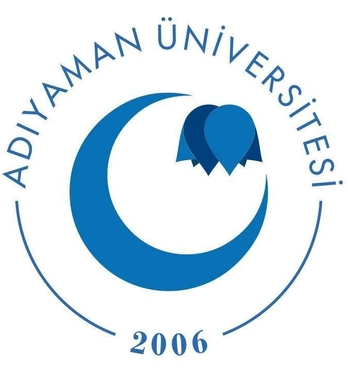 T.C.ADIYAMAN ÜNİVERSİTESİ TIP FAKÜLTESİDÖNEM 32023-2024 EĞİTİM-ÖĞRETİM YILI REHBERİTel: (0416) 223 16 90Faks: (0416) 223 16 93Web:http://tipfakultesi.adiyaman.edu.trAdres:Siteler Mahallesi, Atatürk Bulvarı, No: 411Adıyaman/TÜRKİYE
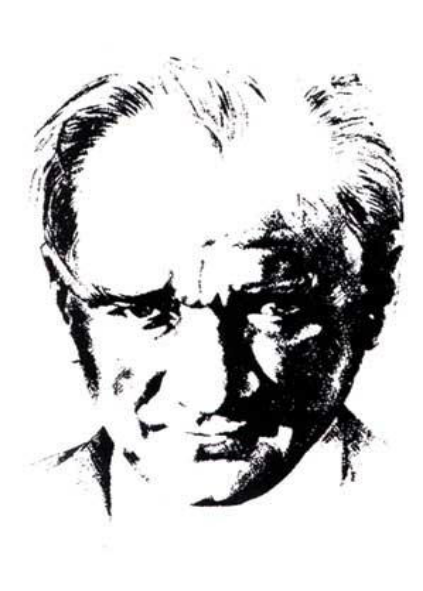 ATATÜRK’ÜN GENÇLİĞE HİTABESİEy Türk gençliği! Birinci vazifen; Türk istiklalini, Türk cumhuriyetini, ilelebet muhafaza ve müdafaa etmektir.Mevcudiyetinin ve istikbalinin yegâne temeli budur. Bu temel, senin en kıymetli hazinendir. İstikbalde dahi seni bu hazineden mahrum etmek isteyecek dâhilî ve haricî bedhahların olacaktır. Bir gün, istiklal ve cumhuriyeti müdafaa mecburiyetine düşersen, vazifeye atılmak için içinde bulunacağın vaziyetin imkân ve şeraitini düşünmeyeceksin. Bu imkân ve şerait, çok namüsait bir mahiyette tezahür edebilir. İstiklal ve cumhuriyetine kastedecek düşmanlar, bütün dünyada emsali görülmemiş bir galibiyetin mümessili olabilirler. Cebren ve hile ile aziz vatanın bütün kaleleri zapt edilmiş, bütün tersanelerine girilmiş, bütün orduları dağıtılmış ve memleketin her köşesi bilfiil işgal edilmiş olabilir. Bütün bu şeraitten daha elim ve daha vahim olmak üzere, memleketin dâhilinde iktidara sahip olanlar, gaflet ve dalalet ve hatta hıyanet içinde bulunabilirler. Hatta bu iktidar sahipleri, şahsi menfaatlerini müstevlilerin siyasi emelleriyle tevhit edebilirler. Millet, fakruzaruret içinde harap ve bitap düşmüş olabilir.Ey Türk istikbalinin evladı! İşte, bu ahval ve şerait içinde dahi vazifen, Türk istiklal ve cumhuriyetini kurtarmaktır. Muhtaç olduğun kudret, damarlarındaki asil kanda mevcuttur. Mustafa Kemal AtatürkDÖNEM IIIAMAÇ VE ÖĞRENİM HEDEFLERİAdıyaman Üniversitesi Tıp Fakültesi Dönem 2 öğrencilerine; Hücre, doku, organ ve sistemlerin gelişim süreçleri, normal yapı ve işlevleri, doku ve organlar arasındaki etkileşimler, organların birbiri ile ilişkileri; makromoleküllerin yapısı, işlevi ve metabolizmaları; enfeksiyon hastalıklarına neden olan mikroorganizmaların yapısı ve özellikleri; klinik öğrenim döneminde görülecek olan hastalıkların anlaşılmasına temel oluşturan mekanizmalar; proje hazırlama teknikleri, literatür tarama, sunum hazırlama teknikleri konusunda bilgi; ayrıca hasta-hekim ilişkisinde temel beceriler ve tutumlar kazandırmaktır.Öğrenim HedefleriBilgi hedefleriHücre, doku, organ ve sistemlerin gelişim süreçlerini, normal yapı ve işlevlerini, doku ve organlar arasındaki etkileşimleri, organların birbiri ile ilişkilerini tanımlar.Metabolik, humoral ve hücresel süreçleri tanımlar.Anatomik yapıları maket ve kadavrada tanır.Işık mikroskobik olarak doku ve organları tanır.Sistemlerdeki biyofizik mekaniğini kavrar.Makromoleküllerin yapısı, işlevi ve metabolizmalarını, organizmada oluşan biyolojik reaksiyonları tanımlar, biyokimyasal olayların sağlık ve hastalık sürecindeki durumunu açıklar.Enfeksiyon hastalıklarına neden olan mikroorganizmaların yapısını, özelliklerini ve tedavisini bilir.Tıbbi paraziter hastalıkları ve laboratuvara gelen materyale uygulanacak işlem sırasını bilir.Klinikte görülecek olan hastalıkların anlaşılmasına temel oluşturan mekanizmaları kavrar.Tıbbi terminolojiyi kavrar,Proje Hazırlama Teknikleri, Literatür Tarama, Sunum Hazırlama Tekniklerini öğrenir.Probleme Dayalı Öğrenim dersinde bir problemden yola çıkarak, problemin çözümü aşamasındaki gereksinim duyulan tüm bilgilerin öğrenilmesi ve problemin çözümünü kavrar.Beceri hedefleriHistoloji laboratuvarında doku örneklerinden preparat hazırlayıp değerlendirir.Enfeksiyon etkenlerinin laboratuvar tanı yöntemlerini bilir ve değerlendirir.Normal fizik muayene tekniklerini kullanır,Sağlık ile ilgili projeler hazırlayabilir.İngilizce tıbbi metinleri Türkçe’ye çevirir,Tutum hedefleriDoku ve organların arasındaki histolojik özelliklerin ayırımının farkında olur.Sistemler arasındaki etkileşimin farkında olur.Sistemleri kendi içlerinde bir bütün olarak algılamaya önem verir.Enfeksiyon hastalıklarına neden olan mikroorganizmalara karşı yaklaşım, korunma önlemleri ve uygulamalarına önem verir.Tıbbi bir laboratuvarın gerektirdiği çalışma disiplinine uyar.El yıkama ve dezenfeksiyon kurallarını yaşamın her alanında uygulamaya önem verir,Hasta ve hasta yakınları ile hekim ilişkisini düzenleyen kurallara uyar.Hasta ve hasta yakınları ile sağlıklı iletişim kurmaya önem verir.İnsan yaşamını ve sağlığını korumanın temel görevlerden birisinin olduğunu kavrar.Bilimsel düşünce ve eleştirel sorgulayıcı yaklaşım dikkate alınarak bunların Tıp alanında yürürken kendisine ışık tutacağını kavrar.Güncel bilgi kaynaklarını edinmenin ve bunlara göre kendisini geliştirmesinin bir mesleki sorumluluk olduğunu özümser.Tıp disiplini, mesleki ve etik uygulamaların farkında olur.Ekip çalışmasına dikkat eder,  paylaşımcı davranış sergiler.DÖNEM IIIANABİLİM DALLARI DERS İÇERİKLERİtI. HÜCRE VE DOKU ZEDELENMESİ DERS KURULUTIBBİ FARMAKOLOJİTIBBİ FARMAKOLOJİTIBBİ FARMAKOLOJİTIBBİ FARMAKOLOJİTIBBİ FARMAKOLOJİTIBBİ FARMAKOLOJİDERSİN KODUDERSİN KONUSUÖĞRETİM ÜYESİUnvan /Adı-SoyadıTeorikDers SaatiPratikDers SaatiToplamFarmakolojide Genel KavramlarProf. Dr. Mehmet Kaya Özer1-1İlaçların Uygulama YollarıProf. Dr. Mehmet Kaya Özer1-1İlaçların Farmasötik ŞekilleriProf. Dr. Mehmet Kaya Özer1-1İlaçarın EmilimiDoç. Dr. Ali Parlar1-1İlaçların DağılımıDoç. Dr. Ali Parlar1-1İlaçların MetabolizmasıDr. Öğretim Üyesi Elif Onat2-2İlaçların İtrahıDoç. Dr. Ali Parlar1-1Reseptör KavramıDoç. Dr. Ali Parlar1-1İlaçların Etki MekanizmalarıDr. Öğretim Üyesi Elif Onat1-1İlaçların Etkisini Değiştiren FaktörlerDr. Öğretim Üyesi Elif Onat1-1Toksikolojinin Genel Kavramları ve İlaçlarınToksik EtkileriDoç. Dr. Ali Parlar2-2Yeni ilaç geliştirme safhalarıProf. Dr. Mehmet Kaya Özer1-1Reçete yazma tekniğiDr. Öğretim Üyesi Elif Onat1-1Farmakovijilans, biyoyararlanım ve biyoeşdeğerlilikProf. Dr. Mehmet Kaya Özer1-1Farmakogenetik ve bireye özgü tedaviDr. Öğretim Üyesi Elif Onat1-1Kanser tedavisinde kullanılan ilaçlarDoç. Dr. Ali Parlar2-2İlaçlar Arası EtkileşimProf. Dr. Mehmet Kaya Özer2-2İmmünomodülatör ilaçlarDr. Öğretim Üyesi Elif Onat22GENEL TOPLAMGENEL TOPLAMGENEL TOPLAM2323TIBBİ PATOLOJİTIBBİ PATOLOJİTIBBİ PATOLOJİTIBBİ PATOLOJİTIBBİ PATOLOJİTIBBİ PATOLOJİDERSİN KODUDERSİN KONUSUÖĞRETİM ÜYESİUnvan /Adı-SoyadıTeorikDers SaatiPratikDers SaatiToplamPatolojinin tanımı ve ilgi alanlarıProf. Dr. Reşat ÖZERCAN1-1Hücre zedelenmesi, Nekroz ve ApopitozisProf. Dr. Reşat ÖZERCAN1-1Serbest Radikallerle ZedelenmeProf. Dr. Reşat ÖZERCAN1-1Nekroz ve TipleriProf. Dr. Reşat ÖZERCAN1-1Hücre Şişmesi, Yağlı Değişiklikler ve Pigment BirikimiProf. Dr. Reşat ÖZERCAN2-2Hücresel AdaptasyonProf. Dr. Reşat ÖZERCAN2-2Kalsifikasyon ve Gut PatolojisiProf. Dr. Reşat ÖZERCAN1-1Amiloid Patoljisi ve Hastalıklarla İlişkisiProf. Dr. Reşat ÖZERCAN1-1Ödem ve Konjesyon PatolojisiProf. Dr. Reşat ÖZERCAN1-1Hemoraji PatolojisiProf. Dr. Reşat ÖZERCAN1-1Tromboz NedenleriProf. Dr. Reşat ÖZERCAN1-1TrombogenezisProf. Dr. Reşat ÖZERCAN1-1Trombüs MorfolojisiProf. Dr. Reşat ÖZERCAN1-1Embolizm ve  Enfarktüs PatolojisiProf. Dr. Reşat ÖZERCAN1-1Şok PatolojisiProf. Dr. Reşat ÖZERCAN1-1Hücre Zedelenmesi-Hemodinamik UygulamaProf. Dr. Reşat ÖZERCAN-22Neoplaziye Giriş ve Genel BilgilerProf. Dr. Reşat ÖZERCAN1-1Tümörlerin AdlandırılmasıProf. Dr. Reşat ÖZERCAN1-1Benign ve Malign Tümörlerin ÖzellikleriProf. Dr. Reşat ÖZERCAN1-1Neoplastik Hücrelerin ÖzellikleriProf. Dr. Reşat ÖZERCAN1-1KarsinogenezisProf. Dr. Reşat ÖZERCAN1-1Kimyasal KarsinojenlerProf. Dr. Reşat ÖZERCAN1-1Viral KarsinogenezisProf. Dr. Reşat ÖZERCAN1-1Tümöre Karşı Konakçı SavunmasıProf. Dr. Reşat ÖZERCAN1-1Tümör- Klinik İlişkisiProf. Dr. Reşat ÖZERCAN1-1Tümör Tanı YöntemleriProf. Dr. Reşat ÖZERCAN1-1Kanser EpidemiyolojisiProf. Dr. Reşat ÖZERCAN1-1Neoplazi- UygulamaProf. Dr. Reşat ÖZERCAN-22GENEL TOPLAMGENEL TOPLAMGENEL TOPLAM28432TIBBİBİYOKİMYATIBBİBİYOKİMYATIBBİBİYOKİMYATIBBİBİYOKİMYATIBBİBİYOKİMYATIBBİBİYOKİMYADERSİNKODUDERSİNKONUSUÖĞRETİMÜYESİUnvan/Adı-SoyadıTeorikDersSaatiPratikDersSaatiToplamTıbbi Biyokimya laboratuvarı önemi ve çalışma yöntemleriDr.Öğr.Üyesi Muhittin ÖNDERCİ1-1Hücre vedokuzedelenmesilaboratuvarıDr.Öğr. ÜyesiMuhittin ÖNDERCİ1-1                                                                                                              TOPLAM                                                                                                              TOPLAM                                                                                                              TOPLAM22TIBBİ GENETİKTIBBİ GENETİKTIBBİ GENETİKTIBBİ GENETİKTIBBİ GENETİKTIBBİ GENETİKDERSİN KODUDERSİN KONUSUÖĞRETİM ÜYESİUnvan /Adı-SoyadıTeorikDers SaatiPratikDers SaatiToplamKromozomal ve Tek Gen HastalıklarıProf. Dr. Haydar Bağış3-3Kök Hücre UygulamalarıProf. Dr. Haydar Bağış2-2Genetik Hastalıklarda Gen TedavisiProf. Dr. Haydar Bağış22GENEL TOPLAMGENEL TOPLAMGENEL TOPLAM7-7İÇ HASTALIKLARIİÇ HASTALIKLARIİÇ HASTALIKLARIİÇ HASTALIKLARIİÇ HASTALIKLARIİÇ HASTALIKLARIDERSİN KODUDERSİN KONUSUÖĞRETİM ÜYESİUnvan /Adı-SoyadıTeorikDers SaatiPratikDers SaatiToplamKanser Epidemiyolojisi ve EtiyolojisiDoç. Dr. Ayşe Şahin Tutak2-2Antikanser ilaç ToksisitesiDoç. Dr. Ayşe Şahin Tutak1-1GENEL TOPLAMGENEL TOPLAMGENEL TOPLAM3-3ÇOCUK SAĞLIĞI VE HASTALIKLARIÇOCUK SAĞLIĞI VE HASTALIKLARIÇOCUK SAĞLIĞI VE HASTALIKLARIÇOCUK SAĞLIĞI VE HASTALIKLARIÇOCUK SAĞLIĞI VE HASTALIKLARIÇOCUK SAĞLIĞI VE HASTALIKLARIDERSİN KODUDERSİN KONUSUÖĞRETİM ÜYESİUnvan /Adı-SoyadıTeorikDers SaatiPratikDers SaatiToplamÇocukluk çağı İmmün yetmezlik hastalıklarına yaklaşımDoç. Dr. Habip Almiş2-2Hipersensitivite reaksiyonlarDoç. Dr. Habip Almiş1-1Alerjik Hastalıklarda immünopatogenezDoç. Dr. Habip Almiş1-1Lenfadenopatili hastaya yaklaşımDr. Öğr. Üyesi Hüseyin Tanrıverdi1-1Çocukluk çağı kanserlerine yaklaşımDr. Öğr. Üyesi Hüseyin Tanrıverdi1-1Çocuk hasta ile iletişim becerileriDoç. Dr. Habip Almiş1GENEL TOPLAM7-7II. ENFEKSİYON VE HEMOPOETİK SİSTEM HASTALIKLARI DERS KURULUTIBBİ FARMAKOLOJİTIBBİ FARMAKOLOJİTIBBİ FARMAKOLOJİTIBBİ FARMAKOLOJİTIBBİ FARMAKOLOJİTIBBİ FARMAKOLOJİDERSİN KODUDERSİN KONUSUÖĞRETİM ÜYESİUnvan /Adı-SoyadıTeorikDers SaatiPratikDers SaatiToplamkemoterapötiklere girişProf. Dr. Mehmet Kaya Özer1-1AntihelmintikilaçlarDoç. Dr. Ali Parlar1-1PenisilinlerDoç. Dr. Ali Parlar2-2Sefalosporinler ve diğer beta laktamlarDoç. Dr. Ali Parlar2-2Aminoglikozidler ve florokinolonlarDr. Öğretim Üyesi Elif Onat1-1Antiseptik ve dezanfektan ilaçlarDr. Öğretim Üyesi Elif Onat1-1Anemi tedavisinde kullanılan ilaçlarDr. Öğretim Üyesi Elif Onat1-1Antifungal ilaçlarDr. Öğretim Üyesi Elif Onat1-1Makrolidler, linkozidler ve linezolidProf. Dr. Mehmet Kaya Özer1-1Sulfonamidler, kotrimakzasol ve üriner antiseptiklerProf. Dr. Mehmet Kaya Özer1-1Histamin ve antihistaminiklerProf. Dr. Mehmet Kaya Özer1-1Tetrasiklinler ve amfenikollerProf. Dr. Mehmet Kaya Özer1-1Antistafilokokal ve antianeorobik ilaçlarProf. Dr. Mehmet Kaya Özer1-1Antiamibik ve diğer antiprotozoal ilaçlarProf. Dr. Mehmet Kaya Özer1-1Antiviral ilaçlarDr. Öğretim Üyesi Elif Onat1-1Antimalarial ilaçlarDr. Öğretim Üyesi Elif Onat1-1GENEL TOPLAMGENEL TOPLAMGENEL TOPLAM18-18TIBBİ PATOLOJİTIBBİ PATOLOJİTIBBİ PATOLOJİTIBBİ PATOLOJİTIBBİ PATOLOJİTIBBİ PATOLOJİDERSİN KODUDERSİN KONUSUÖĞRETİM ÜYESİUnvan /Adı-SoyadıTeorikDers SaatiPratikDers SaatiToplamAkut iltihap ve mekanizmalarıProf. Dr. M. Reşat ÖZERCAN2-2Akut İltihap MediatörleriProf. Dr. M. Reşat ÖZERCAN2-2Kronik iltihap mediatörleriProf. Dr. M. Reşat ÖZERCAN1-1İltihabin morfolojik tipleriProf. Dr. M. Reşat ÖZERCAN1-1Regenerasyon ve onarımProf. Dr. M. Reşat ÖZERCAN1-1Onarım mekanizmalarıProf. Dr. M. Reşat ÖZERCAN1-1Yara iyileşmesiProf. Dr. M. Reşat ÖZERCAN1-1Onarım MorfolojisiProf. Dr. M. Reşat ÖZERCAN1-1İltihap ve onarım-UygulamaProf. Dr. M. Reşat ÖZERCAN-22Otoimmun Hastalıklar Patolojisi Prof. Dr. Reşat ÖZERCAN2-2Organ ve doku  nakli PatolojisiProf. Dr. Reşat ÖZERCAN1-1Primer immun yetersizliklerin PatolojisiProf. Dr. Reşat ÖZERCAN2-2Sekonder immun yetersizliklerin PatolojisiProf. Dr. Reşat ÖZERCAN1-1Lenfadenopatilerin PatolojisiProf. Dr. M. Reşat ÖZERCAN2-2Lenfoproliferatif Hastalıkların PatolojisiProf. Dr. M. Reşat ÖZERCAN3-3Plazma Hücre Diskrazileri PatolojisiProf. Dr. M. Reşat ÖZERCAN2-2Hematopoetik Sistem - UygulamaProf. Dr. M. Reşat ÖZERCAN-22GENEL TOPLAMGENEL TOPLAMGENEL TOPLAM23427TIBBİBİYOKİMYAKURULTIBBİBİYOKİMYAKURULTIBBİBİYOKİMYAKURULTIBBİBİYOKİMYAKURULTIBBİBİYOKİMYAKURULTIBBİBİYOKİMYAKURULDERSİNKODUDERSİNKONUSUÖĞRETİMÜYESİUnvan/Adı-SoyadıTeorikDersSaatiPratikDersSaatiToplamDemirmetbolizmasıileilişkilihastalıklardabiyokimyasaltestlerDoç.Dr. Zeynep AKSUNGUR1-1KalıtsalhemoglobinbozukluklarındabiyokimyasaltestlerDoç.Dr.Zeynep AKSUNGUR1-1Spesifikplazmaproteinlerinintanısal kullanımıDoç.Dr.GürkanÇIKIM1-1HemapoetiksistemileilgililabsonuçlarınındeğerlendirilmesiDoç.Dr.GürkanÇIKIM1-1TümörbelirteçleriDr.Öğr.ÜyesiSolmazSusam1-1TOPLAMTOPLAMTOPLAM55TIBBİ GENETİKTIBBİ GENETİKTIBBİ GENETİKTIBBİ GENETİKTIBBİ GENETİKTIBBİ GENETİKDERSİN KODUDERSİN KONUSUÖĞRETİM ÜYESİUnvan /Adı-SoyadıTeorikDers SaatiPratikDers SaatiToplamHemotolojik hastalıklara ve genetik yaklaşımProf. Dr. Haydar Bağış2-2GENEL TOPLAMGENEL TOPLAMGENEL TOPLAM2-2ÇOCUK SAĞLIĞI VE HASTALIKLARIÇOCUK SAĞLIĞI VE HASTALIKLARIÇOCUK SAĞLIĞI VE HASTALIKLARIÇOCUK SAĞLIĞI VE HASTALIKLARIÇOCUK SAĞLIĞI VE HASTALIKLARIÇOCUK SAĞLIĞI VE HASTALIKLARIDERSİN KODUDERSİN KONUSUÖĞRETİM ÜYESİUnvan /Adı-SoyadıTeorik Ders SaatiPratikDers SaatiToplamÇocukluk çağında aktif ve pasifimmünizasyon Doç. Dr. Habip Almiş2-2Çocuklarda anemnezDr. Öğr. Üyesi Hüseyin Tanrıverdi1-1Çocuklarda fizik muayeneDr. Öğr. Üyesi Hüseyin Tanrıverdi1-1AteşProf. Dr. Mehmet Turgut2-2Döküntülü hastalıklara yaklaşımProf. Dr. Mehmet Turgut2-2HemostazDr. Öğr. Üyesi Hüseyin Tanrıverdi2-2Üst solunum yolu enfeksiyonlarına yaklaşımProf. Dr. Mehmet Turgut 2-2Alt solunum yolu enfeksiyonlarına yaklaşımProf. Dr. Mehmet Turgut2-2Çocukluk çağında kanamalı hastaya yaklaşımDr. Öğr. Üyesi Hüseyin Tanrıverdi2-1Anemiye yaklaşım ve anemilerin sınıflandırılması Dr. Öğr. Üyesi Hüseyin Tanrıverdi2-1Yenidoğan enfeksiyonları ve yenidoğan sepsisiProf. Dr. Mehmet Turgut2-2Akılcı antibiyotik kullanımıProf. Dr. Mehmet Turgut22Hemofili ve won wilebrand hastalığı (Kanama Diyatezleri)Dr.Öğr. Üyesi Hüseyin Tanrıverdi11Sistemik hastalıkların hematolojik bulgularıDr. Öğr. Üyesi Hüseyin Tanrıverdi11GENEL TOPLAMGENEL TOPLAMGENEL TOPLAM24-24İÇ HASTALIKLARIİÇ HASTALIKLARIİÇ HASTALIKLARIİÇ HASTALIKLARIİÇ HASTALIKLARIİÇ HASTALIKLARIDERSİN KODUDERSİN KONUSUÖĞRETİM ÜYESİUnvan /Adı-SoyadıTeorikDers SaatiPratikDers SaatiToplamAkut lösemilerDr. Öğr. Üyesi Aşkı Vural1-1TrombositopenilerDr. Öğr. Üyesi Aşkı Vural1-1Kan transfüzyonuDr. Öğr. Üyesi Aşkı Vural1-1Kök hücre transplantasyonuDr. Öğr. Üyesi Aşkı Vural1-1Plazma hücre diskrazileriDr. Öğr. Üyesi Aşkı Vural1-1Tromboz ve kanamaDr. Öğr. Üyesi Aşkı Vural1-1Edinsel koagulasyon bozukluklarıDr. Öğr. Üyesi Aşkı Vural1-1Kök hücre transplantasyonuDr. Öğr. Üyesi Aşkı Vural1-1GENEL TOPLAMGENEL TOPLAMGENEL TOPLAM8-8ENFEKSİYON HASTALIKLARI VE KLİNİK MİKROBİYOLOJİENFEKSİYON HASTALIKLARI VE KLİNİK MİKROBİYOLOJİENFEKSİYON HASTALIKLARI VE KLİNİK MİKROBİYOLOJİENFEKSİYON HASTALIKLARI VE KLİNİK MİKROBİYOLOJİENFEKSİYON HASTALIKLARI VE KLİNİK MİKROBİYOLOJİENFEKSİYON HASTALIKLARI VE KLİNİK MİKROBİYOLOJİDERSİN KODUDERSİN KONUSUÖĞRETİM ÜYESİUnvan /Adı-SoyadıTeorikDers SaatiPratikDers SaatiToplamEnfeksiyon hastalıklarının Genel özellikleriDoç. Dr. Hakan Sezgin Sayıner1-1Ateş mekanizması ve tipleri ve Nedeni bilinmeyen ateşDoç. Dr. Hakan Sezgin Sayıner1-1Gram pozitif bakterilerin enfeksiyonları ve Nokardiyoz ve AktinomikozDoç. Dr. Hakan Sezgin Sayıner1-1Mikoplazma, Klamidiya ve Riketsiya enfeksiyonlarıDoç. Dr. Hakan Sezgin Sayıner1-1Sepsis, enfektif endokarditDoç. Dr. Hakan Sezgin Sayıner1--Sıtma ve LeismaniasisDoç. Dr. Hakan Sezgin Sayıner11GENEL TOPLAMGENEL TOPLAMGENEL TOPLAM6-6III. SOLUNUM-DOLAŞIM SİSTEMİ HASTALIKLARI DERS KURULUTIBBİ FARMAKOLOJİTIBBİ FARMAKOLOJİTIBBİ FARMAKOLOJİTIBBİ FARMAKOLOJİTIBBİ FARMAKOLOJİTIBBİ FARMAKOLOJİDERSİN KODUDERSİN KONUSUÖĞRETİM ÜYESİUnvan /Adı-SoyadıTeorikDers SaatiPratikDers SaatiToplamSolunum sistemi ilaçlarıDoç. Dr. Ali Parlar22Otonom sinir sistemi farmakolojisine girişProf. Dr. Mehmet Kaya Özer22SempatomimetiklerDoç. Dr. Ali Parlar22Sempatolitik ilaçlarDoç. Dr. Ali Parlar22Parasempatolitik ilaçlarProf. Dr. Mehmet Kaya Özer11Parasempatomimetik ilaçlarProf. Dr. Mehmet Kaya Özer11Antikolinesteraz ilaçlar ve mantar zehirlenmesiProf. Dr. Mehmet Kaya Özer11Otonomik gangliyonlara etki eden ilaçlarProf. Dr. Mehmet Kaya Özer11Nitritoksit ve diğer gazmediatörlerDr. Öğretim Üyesi Elif Onat11Antianginal ilaçlarDr. Öğretim Üyesi Elif Onat22Hiperlipidemi tedavisinde kullanılan ilaçlarDr. Öğretim Üyesi Elif Onat22AntikoaluganlarDr. Öğretim Üyesi Elif Onat11Fibrinolitik ilaçlarDr. Öğretim Üyesi Elif Onat11Antitrombositik ilaçlarDr. Öğretim Üyesi Elif Onat11Antiaritmik ilaçlarProf. Dr. Mehmet Kaya Özer22OtokoidlerProf. Dr. Mehmet Kaya Özer11Periferik vazodilatörlerDr. Öğretim Üyesi Elif Onat11AntihipertansiflerDoç. Dr. Ali Parlar22GENEL TOPLAMGENEL TOPLAMGENEL TOPLAM2626TIBBİ PATOLOJİTIBBİ PATOLOJİTIBBİ PATOLOJİTIBBİ PATOLOJİTIBBİ PATOLOJİTIBBİ PATOLOJİDERSİN KODUDERSİN KONUSUÖĞRETİM ÜYESİUnvan /Adı-SoyadıTeorikDers SaatiPratikDers SaatiToplamÜst solunum yolu hastalıkları ve Akciğer Kollapsı PatolojisiProf. Dr. M. Reşat ÖZERCAN1-1Akciğerin vasküler hastalıkları PatolojisiProf. Dr. M. Reşat ÖZERCAN1-1Obstrüktif Akciğer Hastalıkları PatolojisiProf. Dr. M. Reşat ÖZERCAN1-1Akciğerin restriktif hastalıkları PatolojisiProf. Dr. M. Reşat ÖZERCAN1-1Pulmoner Enfeksiyonların PatolojisiProf. Dr. M. Reşat ÖZERCAN2-2AkciğerinTümörleri PatolojisiProf. Dr. M. Reşat ÖZERCAN1-1Plevra Hastalıkları PatolojisiProf. Dr. M. Reşat ÖZERCAN1-1Solunum Sistemi Hastalıkları - UygulamaProf. Dr. M. Reşat ÖZERCAN-22Ateroskleroz PatolojisiProf. Dr. M. Reşat ÖZERCAN1-1Myokard İnfarktüsü PatolojisiProf. Dr. M. Reşat ÖZERCAN1-1Endokarditlerin PatolojisiProf. Dr. M. Reşat ÖZERCAN1-1Myokard Hastalıkları PatolojisiProf. Dr. M. Reşat ÖZERCAN1-1Perikard Hast. ve Kalp Tümörleri PatolojisiProf. Dr. M. Reşat ÖZERCAN1-1Vaskülitler ve Anevrizmaların PatolojisiProf. Dr. M. Reşat ÖZERCAN22Ven Hast. ve Damar Tümörleri PatolojisiProf. Dr. M. Reşat ÖZERCAN11Kardiyovasküler Sistem - UygulamaProf. Dr. M. Reşat ÖZERCAN22GENEL TOPLAMGENEL TOPLAMGENEL TOPLAM16420ÇOCUK SAĞLIĞI VE HASTALIKLARIÇOCUK SAĞLIĞI VE HASTALIKLARIÇOCUK SAĞLIĞI VE HASTALIKLARIÇOCUK SAĞLIĞI VE HASTALIKLARIÇOCUK SAĞLIĞI VE HASTALIKLARIÇOCUK SAĞLIĞI VE HASTALIKLARIDERSİN KODUDERSİN KONUSUÖĞRETİM ÜYESİUnvan /Adı-SoyadıTeorikDers SaatiPratikDers SaatiToplamSolunum sistemi muayenesi Doç. Dr. Selahattin Akar11Kalp ve Dolaşım sistemi muayenesiDoç. Dr. Selahattin Akar22GENEL TOPLAMGENEL TOPLAMGENEL TOPLAM33ÇOCUK CERRAHİSİÇOCUK CERRAHİSİÇOCUK CERRAHİSİÇOCUK CERRAHİSİÇOCUK CERRAHİSİÇOCUK CERRAHİSİDERSİN KODUDERSİN KONUSUÖĞRETİM ÜYESİUnvan /Adı-SoyadıTeorikDers SaatiPratikDers SaatiToplamKonjenital Akciğer HastalıklarıDoç. Dr. Mehmet SARAÇ11Konjenital Diafragma HernileriDoç. Dr. Mehmet SARAÇ1GENEL TOPLAMGENEL TOPLAMGENEL TOPLAM21TIBBİBİYOKİMYAKURULTIBBİBİYOKİMYAKURULTIBBİBİYOKİMYAKURULTIBBİBİYOKİMYAKURULTIBBİBİYOKİMYAKURULTIBBİBİYOKİMYAKURULDERSİNKODUDERSİNKONUSUÖĞRETİMÜYESİUnvan/Adı-SoyadıTeorikDersSaatiPratikDersSaatiToplamKangazlarıDoç.Dr.GürkanÇIKIM22AkutkoronersendromlardabiyokimyasaltestlerDr.Öğr.Üyesi Muhittin ÖNDERCİ11PıhtılaşmatestleriDoç.Dr. Zeynep AKSUNGUR22TOPLAMTOPLAMTOPLAM55ENFEKSİYON HASTALIKLARIENFEKSİYON HASTALIKLARIENFEKSİYON HASTALIKLARIENFEKSİYON HASTALIKLARIENFEKSİYON HASTALIKLARIENFEKSİYON HASTALIKLARIDERSİN KODUDERSİN KONUSUÖĞRETİM ÜYESİUnvan /Adı-SoyadıTeorikDers SaatiPratikDers SaatiToplamÜst solunum yolu enfeksiyonları ve antibiyotik kullanım prensipleriDoç. Dr. Hakan Sezgin Sayıner11GENEL TOPLAMGENEL TOPLAMGENEL TOPLAM11GÖĞÜS HASTALIKLARIGÖĞÜS HASTALIKLARIGÖĞÜS HASTALIKLARIGÖĞÜS HASTALIKLARIGÖĞÜS HASTALIKLARIGÖĞÜS HASTALIKLARIDERSİN KODUDERSİN KONUSUÖĞRETİM ÜYESİUnvan /Adı-SoyadıTeorikDers SaatiPratikDers SaatiToplamSolunum Sistemi Hastaliklarinda AnamnezDr. Öğretim Üyesi Gökhan Çoraplı11Solunum Sistemi Hastaliklarinda fizik MuayeneDr. Öğretim Üyesi Gökhan Çoraplı11Solunum Sistemi Hastaliklarinda SemptomatolojiDr. Öğretim Üyesi Nurhan Özaykut22Solunum YetmezliğiDr. Öğretim Üyesi Gökhan Çoraplı11Tütün Ve Akciğer SağliğiDr. Öğretim Üyesi Gökhan Çoraplı 11AstımDr. Öğretim Üyesi Nurhan Özaykut22KOAHDr. Öğretim Üyesi Gökhan Çoraplı22PnömonilerDr. Öğretim Üyesi Gökhan Çoraplı22TüberkülozDr. Öğretim Üyesi Nurhan Özaykut22Pulmoner TromboemboliDr. Öğretim Üyesi Nurhan Özaykut22GENEL TOPLAMGENEL TOPLAMGENEL TOPLAM1616KALP DAMAR CERRAHİSİKALP DAMAR CERRAHİSİKALP DAMAR CERRAHİSİKALP DAMAR CERRAHİSİKALP DAMAR CERRAHİSİKALP DAMAR CERRAHİSİDERSİN KODUDERSİN KONUSUÖĞRETİM ÜYESİUnvan /Adı-SoyadıTeorikDers SaatiPratikDers SaatiToplamKalp kapak hastalıklarının cerrahi tedavisiDr. Öğr. Üys. Mümtaz Murat Yardımcı11Kroner hastalıkların cerrahi tedavisiDoç. Dr.Cengiz GEVEN11Periferik arter hastalıkları ve cerrahi tedavisiDoç. Dr. Cengiz GÜVEN11Ven hastalıkları ve cerrahi tedavisiDoç. Dr. Cengiz GÜVEN11Arter anevrizmaları/diseksiyon ve cerrahi tedavisiDr. Öğr. Üys. Mümtaz Murat Yardımcı11GENEL TOPLAMGENEL TOPLAMGENEL TOPLAM55KULAK BURUN BOĞAZKULAK BURUN BOĞAZKULAK BURUN BOĞAZKULAK BURUN BOĞAZKULAK BURUN BOĞAZKULAK BURUN BOĞAZDERSİN KODUDERSİN KONUSUÖĞRETİM ÜYESİUnvan /Adı-SoyadıTeorikDers SaatiPratikDers SaatiToplamKulak Burun Boğaz semiyolojisiProf. Dr. Cüneyt YILMAZER11RinosinüzitlerDr. Öğretim Üyesi Sevinç HEPKARŞI11Solunum sistemi alerjik hastalıklarDoç. Dr Serhat YASLIKAYA11Otitis mediaDoç. Dr Serhat YASLIKAYA11Larenks hastalıklarıDoç. Dr Mehtap KOPARAL11Üst solunum yolu hastalıkları ve larenks patolojisiDoç. Dr Mehtap KOPARAL11Üst solunum yolu enfeksiyonlarıDr. Öğretim Üyesi Sevinç HEPKARŞI11Baş boyun sorgulama ve fizik muayeneDoç. Dr. Mehmet KARATAŞ11GENEL TOPLAMGENEL TOPLAMGENEL TOPLAM88KARDİYOLOJİKARDİYOLOJİKARDİYOLOJİKARDİYOLOJİKARDİYOLOJİKARDİYOLOJİDERSİN KODUDERSİN KONUSUÖĞRETİM ÜYESİUnvan /Adı-SoyadıTeorikDers SaatiPratikDers SaatiToplamKardiyovasküler Sistem Fizik MuayenesiDr. Öğr. Üye Sabri ABUŞ22ElektrokardiyoğrafiDr. Öğr. Üye Sabri ABUŞ22Kardiyovasküler Sistem AnamneziDr. Öğr. Üye Sabri ABUŞ11AritmitlerDr. Öğr. Üye Sabri ABUŞ11Koroner Arter HastalığıDr. Öğr. Üye Sabri ABUŞ11Akut Koroner SendromlarDr. Öğr. Üye Sabri ABUŞ11Arteriyel HipertansiyonDr. Öğr. Üye Sabri ABUŞ22Miyokard ve Perikard HastalıklarıDr. Öğr. Üye Sabri ABUŞ11İntektif ErdokarditDr. Öğr. Üye Sabri ABUŞ11Kalp Kapak HastalıklarıDr. Öğr. Üye Sabri ABUŞ22Konjestif Kalp YetersizliğiDr. Öğr. Üye Sabri ABUŞ22GENEL TOPLAMGENEL TOPLAMGENEL TOPLAM16016IV. SİNDİRİM SİSTEMİ HASTALIKLARI DERS KURULUTIBBİ FARMAKOLOJİTIBBİ FARMAKOLOJİTIBBİ FARMAKOLOJİTIBBİ FARMAKOLOJİTIBBİ FARMAKOLOJİTIBBİ FARMAKOLOJİDERSİN KODUDERSİN KONUSUÖĞRETİM ÜYESİUnvan /Adı-SoyadıTeorikDers SaatiPratikDers SaatiToplamEmetik ve antiemetik ilaçlarDoç. Dr. Ali Parlar11Peptik ülser tedavisinde kullanılan ilaçlarProf. Dr. Mehmet K. ÖZER22Laksatif, pürgatif ve antidiyareik ilaçlarDoç. Dr. Ali Parlar22Serotonin ve seratonin antagonistleriProf. Dr. Mehmet Kaya ÖZER11İnflamatuvar barsak hastalığı farmakoterapisiProf. Dr. Mehmet Kaya ÖZER11GENEL TOPLAMGENEL TOPLAMGENEL TOPLAM77TIBBİ PATOLOJİTIBBİ PATOLOJİTIBBİ PATOLOJİTIBBİ PATOLOJİTIBBİ PATOLOJİTIBBİ PATOLOJİDERSİN KODUDERSİN KONUSUÖĞRETİM ÜYESİUnvan /Adı-SoyadıTeorikDers SaatiPratikDers SaatiToplamOral kavite ve tükrük bezi hastalıkları patolojisiProf. Dr. Reşat ÖZERCAN11Özofagus hastalıkları patolojisiProf. Dr. Reşat ÖZERCAN11Mide hastalıkları patolojisiProf. Dr. Reşat ÖZERCAN11Mide tümörleri PatolojisiProf. Dr. Reşat ÖZERCAN11İnce Barsak Hastalıkları PatolojisiProf. Dr. Reşat ÖZERCAN22İnflamatuar Barsak Hastalıkları PatolojisiProf. Dr. Reşat ÖZERCAN11Barsak Tümörleri PatolojisiProf. Dr. Reşat ÖZERCAN22GİS - UygulamaProf. Dr. Reşat ÖZERCAN22Akut Hepatitlerin Patolojisi Prof. Dr. M. Reşat ÖZERCAN11Kronik Hepatitlerin PatolojisiProf. Dr. M. Reşat ÖZERCAN22KC Sirozu ve Komplikasyonları  PatolojisiProf. Dr. M. Reşat ÖZERCAN11KC’in Bakteriyel ve Parazitik Hastalıkları  PatolojisiProf. Dr. M. Reşat ÖZERCAN11Karaciğerde Birikim Oluşturan Hastalıkların PatolojisiProf. Dr. M. Reşat ÖZERCAN11Karaciğer Tümörleri PatolojisiProf. Dr. M. Reşat ÖZERCAN11Biliyer Sistem Hastalıkları PatolojisiProf. Dr. M. Reşat ÖZERCAN11Pankreas HastalıklarıPatolojisiProf. Dr. M. Reşat ÖZERCAN11Hepatobiliyer Sistem ve Pankreas -UygulamaProf. Dr. M. Reşat ÖZERCAN22GENEL TOPLAMGENEL TOPLAMGENEL TOPLAM18422TIBBİ BİYOKİMYATIBBİ BİYOKİMYATIBBİ BİYOKİMYATIBBİ BİYOKİMYATIBBİ BİYOKİMYATIBBİ BİYOKİMYADERSİNKODUDERSİNKONUSUÖĞRETİMÜYESİUnvan/Adı-SoyadıTeorik DersSaatiPratikDersSaatiToplamPankreatitvemalabsorbsiyonsendromlarındatestlerDr.Öğr.ÜyesiMuhittin ÖNDERCİ11SindirimsistemiileilglilaboratuarsonuçlarınındeğerlendirilmesiDr.Öğr.Üyesi Solmaz SUSAM11KaraciğerfonksiyontestleriDoç. Dr. Zeynep AKSUNGUR11BilirubinMetabolizmasıDoç.Dr.Gürkan Çıkım11TOPLAMTOPLAMTOPLAM44TIBBİ GENETİKTIBBİ GENETİKTIBBİ GENETİKTIBBİ GENETİKTIBBİ GENETİKTIBBİ GENETİKDERSİN KODUDERSİN KONUSUÖĞRETİM ÜYESİUnvan /Adı-SoyadıTeorikDers SaatiPratikDers SaatiToplamMetabolik Hastalıklara Genetik YaklaşımProf. Dr. Haydar Bağış2-2GENEL TOPLAMGENEL TOPLAMGENEL TOPLAM22ENFEKSİYON HASTALIKLARI VE KLİNİK MİKROBİYOLOJİENFEKSİYON HASTALIKLARI VE KLİNİK MİKROBİYOLOJİENFEKSİYON HASTALIKLARI VE KLİNİK MİKROBİYOLOJİENFEKSİYON HASTALIKLARI VE KLİNİK MİKROBİYOLOJİENFEKSİYON HASTALIKLARI VE KLİNİK MİKROBİYOLOJİENFEKSİYON HASTALIKLARI VE KLİNİK MİKROBİYOLOJİDERSİN KODUDERSİN KONUSUÖĞRETİM ÜYESİUnvan /Adı-SoyadıTeorikDers SaatiPratikDers SaatiToplamBesin zehirlenmeleri dizanteriler koleraDoç. Dr.Hakan Sezgin Sayıner11Kuduz, Bruselloz ve SalmonellozDoç. Dr. Hakan Sezgin Sayıner11GENEL TOPLAMGENEL TOPLAMGENEL TOPLAM22ÇOCUK SAĞLIĞI VE HASTALIKLARIÇOCUK SAĞLIĞI VE HASTALIKLARIÇOCUK SAĞLIĞI VE HASTALIKLARIÇOCUK SAĞLIĞI VE HASTALIKLARIÇOCUK SAĞLIĞI VE HASTALIKLARIÇOCUK SAĞLIĞI VE HASTALIKLARIDERSİN KODUDERSİN KONUSUÖĞRETİM ÜYESİUnvan /Adı-SoyadıTeorikDers SaatiPratikDers SaatiToplamAlerji: İlaç ve besin allerjileriDoç. Dr. Habip Almiş12Anne sütü ve beslenmeDoç. Dr. Habip Almiş11Çocuklarda karın muayenesiDoç. Dr. Habip Almiş11İshalli çocuk hastaya yaklaşımDoç. Dr. Habip Almiş22Çocukluk çağı karaciğer hastalıklarına yaklaşımDr. Öğr.Üyesi Hüseyin Tanrıverdi22GENEL TOPLAMGENEL TOPLAMGENEL TOPLAM77İÇ HASTALIKLARIİÇ HASTALIKLARIİÇ HASTALIKLARIİÇ HASTALIKLARIİÇ HASTALIKLARIİÇ HASTALIKLARIDERSİN KODUDERSİN KONUSUÖĞRETİM ÜYESİUnvan /Adı-SoyadıTeorikDers SaatiPratikDers SaatiToplamGİS SemiyolojisiDr. Öğr. Gör. Ali Rıza ÇALIŞKAN2-2Gastrointestinal Sistemde Tanı YöntemleriDr. Öğr. Gör. Ali Rıza ÇALIŞKAN1-1GastritlerDr. Öğr. Gör. Ali Rıza ÇALIŞKAN1-1Gastroözofagial ReflüDr. Öğr. Gör. Ali Rıza ÇALIŞKAN1-1Çöliak HastalığıDr. Öğr. Gör. Ali Rıza ÇALIŞKAN1-1GİS Kanamalı Hastaya YaklaşımDr. Öğr. Gör. Ali Rıza ÇALIŞKAN1-1Peptik Ülser ve KomplikasyonlarıDr. Öğr. Gör. Ali Rıza ÇALIŞKAN1-1Akut ve Kronik PankreatitDr. Öğr. Gör. Ali Rıza ÇALIŞKAN1-1Karaciğer Enzim Yüksekliğine YaklaşımDr. Öğr. Gör. Ali Rıza ÇALIŞKAN1-1GENEL TOPLAMGENEL TOPLAMGENEL TOPLAM1010ÇOCUK CERRAHİSİÇOCUK CERRAHİSİÇOCUK CERRAHİSİÇOCUK CERRAHİSİÇOCUK CERRAHİSİÇOCUK CERRAHİSİDERSİN KODUDERSİN KONUSUÖĞRETİM ÜYESİUnvan /Adı-SoyadıTeorikDers SaatiPratikDers SaatiToplamGastrointestinal sistem anomalileriDoç. Dr. Mehmet SARAÇ22Kongenital Aganglionik MegakolonProf. Dr. Musa ABEŞ11Karın ağrısıProf. Dr. Musa ABEŞ11GENEL TOPLAMGENEL TOPLAMGENEL TOPLAM44GENEL CERRAHİGENEL CERRAHİGENEL CERRAHİGENEL CERRAHİGENEL CERRAHİGENEL CERRAHİDERSİN KODUDERSİN KONUSUÖĞRETİM ÜYESİUnvan /Adı-SoyadıTeorikDers SaatiPratikDers SaatiToplamCerrahi Semiyoloji, Cerrahi Muayene Yöntemlerine Genel Bakış. Karaciğer hastalıkları, muayene ve değerlendirme yöntemleriDoç. Dr. Hamit Sinan HATİPOĞLU11Safra Kesesi, Biliyer sistem ve Pankreas hastalıkları semiyolojisi Doç. Dr. Hamit Sinan HATİPOĞLU11Akut batın ve Karın travmaları hakkında genel bilgiDoç. Dr. Hamit Sinan HATİPOĞLU11Karın ağrısı nedenleri ve Batın muayenesi. Akut apandisit: semptomlar, muayene, tetkik ve görüntüleme yöntemleriDoç. Dr. Mustafa GÖKSU 11Mide ve duodenum hastalıklarının semiyolojisi, muayene ve değerlendirme yöntemleri.Dr. Öğretim Üyesi Sabri ÖZDAŞ11Meme hastalıkları: Meme muayenesi ve semptomatolojiDoç. Dr. Hüseyin ALAKUŞ      11Karın duvarı fıtıkları, Tanı ve  Tedavi yöntemleri Dr. Öğr. Üys. Sabri ÖZDAŞ11Kolon ve İnce bağırsak hastalıklarının semiyolojisi. Anorektal muayeneDr. Öğr. Üys. Sabri ÖZDAŞ11Endokrin Sistem Cerrahisi: Sürrenal ve Paratiroid bezinin hastalıkları, muayene ve değerlendirme yöntemleriDr. Öğr. Üys. Sabri ÖZDAŞ11Boyun muayenesi, Tiroidin cerrahi hastalıkları, muayene ve değerlendirme yöntemleriDoç. Dr. Hamit Sinan HATİPOĞLU 11Deri ve yumuşak Doku İnfeksiyonları (Apse, flegmon, fronkül, karbonkül, Follikülit, Erizipel, Paronişi, Selülit, Nekrotizan fasiyit, Gazlı gangren)Doç. Dr. Mustafa GÖKSU 11Cerrahinin Malign Hastalıkları semiyolojisi. Kanser Evreleme Sistemleri.Doç. Dr. Hüseyin ALAKUŞ      11Cerrahi KanamalaraYaklaşım. Gastrointestinal Sistem KanamalarıDoç. Dr. Mustafa GÖKSU 11Mezenterik vasküler hastalıklar. Cerrahide Antikoagülan TedaviDoç. Dr. Hamit Sinan HATİPOĞLU 11Cerrahide Kullanılan Sütürler ve Özellikleri   Dr. Öğr. Üys. Sabri ÖZDAŞ11Endoskopik Cerrahi Yöntemler ve Girişimler                Dr. Öğr. Üys. Sabri ÖZDAŞ11Cerrahi hastalarda fizyolojik monitörizasyon         Doç. Dr. Hüseyin ALAKUŞ      11GENEL TOPLAMGENEL TOPLAMGENEL TOPLAM1717HALK SAĞLIĞIHALK SAĞLIĞIHALK SAĞLIĞIHALK SAĞLIĞIHALK SAĞLIĞIHALK SAĞLIĞIDERSİN KODUDERSİN KONUSUÖĞRETİM ÜYESİUnvan /Adı-SoyadıTeorikDers SaatiPratikDers SaatiToplamHalk Sağlığı Kavramı ve GelişmesiDoç. Dr. Ferit KAYA2-2Türkiye’de Sağlık Hizmetleri ve Sağlık YönetimiDoç. Dr. Ferit KAYA22Sağlık EkonomisiDoç. Dr. Ferit KAYA1-1Sosyal Çalışma ve Halk SağlığıDoç. Dr. Ferit KAYA1-1Basın ve Halk SağlığıDoç. Dr. Ferit KAYA1-1Sağlık Düzeyi göstergeleriDoç. Dr. Ferit KAYA1-1Temel sağlık hizmetleriDoç. Dr. Ferit KAYA1-1EpidemiyolojiDoç. Dr. Ferit KAYA6-6Çevre sağlığıDoç. Dr. Ferit KAYA2-2Küresel ısınmaDr. Öğr. Üyesi Ayşe TAŞ2-2Aile Planlaması ve Üreme SağlığıDr. Öğr. Üyesi Ayşe TAŞ2-2Anne SütüDr. Öğr. Üyesi Ayşe TAŞ2-2Büyüme ve Gelişmenin izlenmesiDr. Öğr. Üyesi Ayşe TAŞ1-1Okul SağlığıDr. Öğr. Üyesi Ayşe TAŞ1-1Adölesan sağlığıDr. Öğr. Üyesi Ayşe TAŞ1-1Bağımlılık yapıcı maddelerDr. Öğr. Üyesi Ayşe TAŞ2-2Tütün ve Tütün Ürünlerinin KontrolüDr. Öğr. Üyesi Ayşe TAŞ2-2Afetler ve Afet TıbbıDr. Öğr. Üyesi Ayşe TAŞ1-1KazalarDr. Öğr. Üyesi Ayşe TAŞ1-1TOPLAMTOPLAMTOPLAM32-32V. NÖRO-ENDOKRİN SİSTEM HASTALIKLARI DERS KURULUTIBBİ FARMAKOLOJİ TIBBİ FARMAKOLOJİ TIBBİ FARMAKOLOJİ TIBBİ FARMAKOLOJİ TIBBİ FARMAKOLOJİ TIBBİ FARMAKOLOJİ DERSİN KODUDERSİN KONUSUÖĞRETİM ÜYESİUnvan /Adı-SoyadıTeorikDers SaatiPratikDers SaatiToplamSantral sinir sistemi farmakolojisine girişProf. Dr. Mehmet K. Özer22Endokrik sistem farmakolojisinin esaslarıProf. Dr. Mehmet K. Özer11D vitamini ve kalsiyum metabolizmasını etkileyen ilaçlarProf. Dr. Mehmet K. Özer11Tiroid hormonları ve antitroid ilaçlarDr. Öğr. Üyesi Elif Onat11Obesite tedavisinde kullanılan ilaçlarDr. Öğr. Üyesi Elif Onat11İnsulinDoç. Dr. Ali Parlar11Oral antidiyabetik ilaçlarDoç. Dr. Ali Parlar11Glikokortikoidler, ACTH, mineralokortikoidler ve inhibitörleriDr. Öğr. Üyesi Elif Onat22Genel anesteziklerDr. Öğr. Üyesi Elif Onat22Lokal anesteziklerDr. Öğr. Üyesi Elif Onat11NöroleptiklerDoç. Dr. Ali Parlar11AntidepresanlarDoç. Dr. Ali Parlar11AntiepileptiklerProf. Dr. Mehmet K. Özer11İlaç bağımlılığıProf. Dr. Mehmet K. Özer11Hipnosedatif ve anksiyolitiklerProf. Dr. Mehmet K. Özer11Santral sinir sistemi stimülanlarıProf. Dr. Mehmet K. Özer11Parkinson tedavisinde kullanılan ilaçlarProf. Dr. Mehmet Kaya Özer11GENEL TOPLAMGENEL TOPLAMGENEL TOPLAM2020TIBBİ PATOLOJİTIBBİ PATOLOJİTIBBİ PATOLOJİTIBBİ PATOLOJİTIBBİ PATOLOJİTIBBİ PATOLOJİDERSİN KODUDERSİN KONUSUÖĞRETİM ÜYESİUnvan /Adı-SoyadıTeorikDers SaatiPratikDers SaatiToplamHipofiz hastalıkları PatolojisiProf. Dr. Reşat ÖZERCAN11Ön Hipofiz Tümörleri PatolojisiProf. Dr. Reşat ÖZERCAN11Posterior Hipofiz Hastalıkları PatolojisiProf. Dr. Reşat ÖZERCAN11Tiroid hastalıkları (Tiroiditler) PatolojisiProf. Dr. Reşat ÖZERCAN11Tiroid hastalıkları (Hipotiroidi, hipertiroidi) PatolojisiProf. Dr. Reşat ÖZERCAN11Tiroid Tümörleri PatolojisiProf. Dr. Reşat ÖZERCAN22Paratiroid HastalıklarıPatolojisiProf. Dr. Reşat ÖZERCAN11Diyabet Mellitus PatolojisiProf. Dr. Reşat ÖZERCAN11Diyabet Mellitus’un KomplikasyonlarıProf. Dr. Reşat ÖZERCAN11Adrenal korteks Hastalıkları PatolojisiProf. Dr. Reşat ÖZERCAN11Adrenal medülla Hastalıkları PatolojisiProf. Dr. Reşat ÖZERCAN11Endokrin Sistem - UygulamaProf. Dr. Reşat ÖZERCAN22MSS’nin Dejeneratif Hastalıkları PatolojisiProf. Dr. M. Reşat ÖZERCAN2-2Demiyelizan Hastalıklar PatolojisiProf. Dr. M. Reşat ÖZERCAN1-1Menenjit, Ensefalit PatolojisiProf. Dr. M. Reşat ÖZERCAN1-1Vasküler Bozukluklar ve Beyin Kanamaları PatolojisiProf. Dr. M. Reşat ÖZERCAN1-1Beyin ödemi ve Fıtıklanma PatolojisiProf. Dr. M. Reşat ÖZERCAN1-1Beyin Tümörleri PatolojisiProf. Dr. M. Reşat ÖZERCAN2-2Periferik Sinir Hastalıkları PatolojisiProf. Dr. M. Reşat ÖZERCAN1-1Periferik Sinir Tümörleri PatolojisiProf. Dr. M. Reşat ÖZERCAN1-1MSS - UygulamaProf. Dr. M. Reşat ÖZERCAN-22GENEL TOPLAMGENEL TOPLAMGENEL TOPLAM22426TIBBİ GENETİKTIBBİ GENETİKTIBBİ GENETİKTIBBİ GENETİKTIBBİ GENETİKTIBBİ GENETİKDERSİN KODUDERSİN KONUSUÖĞRETİM ÜYESİUnvan /Adı-SoyadıTeorikDers SaatiPratikDers SaatiToplamCinsiyet Dönüşümünde ve Endokrin Hastalıklarda Genetiğin Rolü.Prof. Dr. Haydar Bağış33Mental Retardasyonda Genetik Algoritmalar.Prof. Dr. Haydar Bağış2-2GENEL TOPLAMGENEL TOPLAMGENEL TOPLAM55TIBBİBİYOKİMYAKURULTIBBİBİYOKİMYAKURULTIBBİBİYOKİMYAKURULTIBBİBİYOKİMYAKURULTIBBİBİYOKİMYAKURULTIBBİBİYOKİMYAKURULDERSİNKODUDERSİNKONUSUÖĞRETİMÜYESİUnvan/Adı-SoyadıTeorikDersSaatiPratikDersSaatiToplamBosbiyokimyasıDoç.Dr. Zeynep AKSUNGUR11OGTTdeğerlendirilmesiDoç.Dr.GürkanÇıkım11TOPLAMTOPLAMTOPLAM22ÇOCUK SAĞLIĞI VE HASTALIKLARIÇOCUK SAĞLIĞI VE HASTALIKLARIÇOCUK SAĞLIĞI VE HASTALIKLARIÇOCUK SAĞLIĞI VE HASTALIKLARIÇOCUK SAĞLIĞI VE HASTALIKLARIÇOCUK SAĞLIĞI VE HASTALIKLARIDERSİN KODUDERSİN KONUSUÖĞRETİM ÜYESİUnvan /Adı-SoyadıTeorikDers SaatiPratikDers SaatiToplamENDOKRİNTiroid ve paratiroid bezi hastalıklarına yaklaşımDr. Öğr. Üyesi Hüseyin Tanrıverdi11ENDOKRİNÇocukluk çağında diyabetes mellitus Dr. Öğr. Üyesi Hüseyin Tanrıverdi11Kistik FibrozisDr. Öğr. Üyesi Hüseyin Tanrıverdi11NÖROLOJİKuduz hastalığıProf. Dr. Mehmet Turgut11ENFEKSİYON Santral sinir sistemi enfeksiyonlarına bakışProf. Dr. Mehmet Turgut22NÖROLOJİNörolojik muayene Dr. Öğretim Üyesi Hüseyin Tanrıverdi11ONKOLOJİBüyüme gelişme geriliklerine yaklaşımDr.Öğr. Üyesi Hüseyin Tanrıverdi11ENDOKRİNYenidoğan muayenesiDoç. Dr. Selahattin Akar11ENDOKRİNBaş boyun muayenesiDoç. Dr. Selahattin Akar11GENEL TOPLAMGENEL TOPLAMGENEL TOPLAM1010İÇ HASTALIKLARIİÇ HASTALIKLARIİÇ HASTALIKLARIİÇ HASTALIKLARIİÇ HASTALIKLARIİÇ HASTALIKLARIDERSİN KODUDERSİN KONUSUÖĞRETİM ÜYESİUnvan /Adı-SoyadıTeorikDers SaatiPratikDers SaatiToplamHipofiz Bezi HastalıklarıDoç. Dr. Serdar OLT3-3Tiroid Bezi HastalıklarıDoç. Dr. R. İlyas ÖNER3-3Adrenal Bez HastalıklarıDoç. Dr. Serdar OLT3-3Paratiroid Bezi HastalıklarıDoç. Dr. Serdar OLT2-2Diyabetes MellitusDoç. Dr. R. İlyas ÖNER3-3HipoglisemiDoç. Dr. R. İlyas ÖNER1-1OsteoporozDoç. Dr. Serdar OLT2-2ObeziteDoç. Dr. R. İlyas ÖNER1-1GENEL TOPLAMGENEL TOPLAMGENEL TOPLAM1818ENFEKSİYON HASTALIKLARI VE KLİNİK MİKROBİYOLOJİENFEKSİYON HASTALIKLARI VE KLİNİK MİKROBİYOLOJİENFEKSİYON HASTALIKLARI VE KLİNİK MİKROBİYOLOJİENFEKSİYON HASTALIKLARI VE KLİNİK MİKROBİYOLOJİENFEKSİYON HASTALIKLARI VE KLİNİK MİKROBİYOLOJİENFEKSİYON HASTALIKLARI VE KLİNİK MİKROBİYOLOJİDERSİN KODUDERSİN KONUSUÖĞRETİM ÜYESİUnvan /Adı-SoyadıTeorikDers SaatiPratikDers SaatiToplamMeningoensefalitlerDoç. Dr. Hakan Sezgin Sayıner11Lepra ve nontüberküloz mikobakteri enfekisyonlarıDoç. Dr. Hakan Sezgin Sayıner11GENEL TOPLAMGENEL TOPLAMGENEL TOPLAM22BEYİN VE SİNİR CERRAHİSİBEYİN VE SİNİR CERRAHİSİBEYİN VE SİNİR CERRAHİSİBEYİN VE SİNİR CERRAHİSİBEYİN VE SİNİR CERRAHİSİBEYİN VE SİNİR CERRAHİSİDERSİN KODUDERSİN KONUSUÖĞRETİM ÜYESİUnvan /Adı-SoyadıTeorikDers SaatiPratikDers SaatiToplamKafa TravmalarıDr.Öğr.Üy Tanin OĞUR11Pediatrik NöroşirurjiDoç. Dr. Ş. Cem YÜCETAŞ11Lomber Disk HernileriDoç. Dr. Ş. Cem YÜCETAŞ11Omurga TravmalarıDr.Öğr.Üy Tanin OĞUR11Beynin Arteryel ve Venöz Dolaşım BozukluklarıDoç. Dr. Ş. Cem YÜCETAŞ11Serebrovasküler HastalıklarDoç. Dr. Ş. Cem YÜCETAŞ11Santral Sinir Sistemi TümörleriDr.Öğr.Üy Tanin OĞUR11GENEL TOPLAMGENEL TOPLAMGENEL TOPLAM77NÖROLOJİNÖROLOJİNÖROLOJİNÖROLOJİNÖROLOJİNÖROLOJİDERSİN KODUDERSİN KONUSUÖĞRETİM ÜYESİUnvan /Adı-SoyadıTeorikDers SaatiPratikDers SaatiToplamNörolojik DeğerlendirmelerProf. Dr. Yaşar ALTUN22Piremidal SistemDoç. Dr. Erman Altunışık22Ekstrapiramidal SistemDr. Öğretim Üyesi İlhan ÇAĞ22Serebral Vasküler BozukluklarDoç. Dr. Ali Zeynel Abidin TAK22GENEL TOPLAMGENEL TOPLAMGENEL TOPLAM88GÖZ HASTALIKLARIGÖZ HASTALIKLARIGÖZ HASTALIKLARIGÖZ HASTALIKLARIGÖZ HASTALIKLARIGÖZ HASTALIKLARIDERSİN KODUDERSİN KONUSUÖĞRETİM ÜYESİUnvan /Adı-SoyadıTeorikDers SaatiPratikDers SaatiToplamGöz AnatomisiDr. Öğretim Üyesi Ali Asgar YETGİN22Göz Muayene YöntemleriDr. Öğretim Üyesi Ali Asgar YETGİN11Göz Hastalıklarına GirişDr. Öğretim Üyesi Abdurrahman BİLEN11Kırma kusurlarıDr. Öğretim Üyesi Burak ÖREN22KonjonktivitlerDr. Öğretim Üyesi Burak ÖREN11KataraktDr. Öğretim Üyesi Abdurrahman BİLEN11GlokomDr. Öğretim Üyesi Abdurrahman BİLEN11ÜveitlerDr. Öğretim Üyesi Burak ÖREN11Şaşılık Hastalıklarına Genel BakışDr. Öğretim Üyesi Ali Asgar YETGİN11Retina Hastalıklarına Genel BakışDr. Öğretim Üyesi Abdurrahman BİLEN11GENEL TOPLAMGENEL TOPLAMGENEL TOPLAM1212PSİKİYATRİPSİKİYATRİPSİKİYATRİPSİKİYATRİPSİKİYATRİPSİKİYATRİDERSİN KODUDERSİN KONUSUÖĞRETİM ÜYESİUnvan /Adı-SoyadıTeorikDers SaatiPratikDers SaatiToplamSomatoform Bozuklukları ve Yeme BozukluklarıDoç. Dr. Atilla TEKİN22Psikotik bozukluklarDr. Öğr. Üyesi Şeyma SEHLİKOĞLU22Duygudurum bozukluklarıDr. Öğr. Üyesi Yaşar KAPICI22Anksiyete bozukluklarıProf. Dr. Behice HAN ALMİŞ22Cinsel işlev bozukluklarıDr. Öğr. Üyesi Yaşar KAPICI22Kişilik bozukluklarıDoç. Dr. Oğuzhan Bekir EĞİLMEZ22Alkol-Madde kullanımı ve ilişkili bozukluklarıDr. Öğr. Üyesi Şeyma SEHLİKOĞLU22GENEL TOPLAMGENEL TOPLAMGENEL TOPLAM1414VI. ÜROGENİTAL SİSTEM HASTALIKLARIDERS KURULUTIBBİ FARMAKOLOJİTIBBİ FARMAKOLOJİTIBBİ FARMAKOLOJİTIBBİ FARMAKOLOJİTIBBİ FARMAKOLOJİTIBBİ FARMAKOLOJİDERSİN KODUDERSİN KONUSUÖĞRETİM ÜYESİUnvan /Adı-SoyadıTeorikDers SaatiPratikDers SaatiToplamPeriferik vasodilator ilaçlarProf. Dr. Mehmet Kaya Özer11Testosteron ve diğer androjenlerin farmakolojisiDoç. Dr. Ali Parlar11Asit-baz/ sıvı-elektrolit bozukluğunda kullanılan ilaçlarDr. Öğr. Üyesi Elif Onat11Anabolik steroidler antian  ojenik ilaçlar, sporda doping kullanımıDr. Öğr. Üyesi Elif Onat11Östrojenler ve progestinlerDr. Öğr. Üyesi Elif Onat11İlaçların teratojenik etkileri ve gebelerde kullanılan ilaçlarProf. Dr. Mehmet Kaya Özer11Oksitosik ve tokolitik ilaçlarProf. Dr. Mehmet Kaya Özer11Oral kontraseptiflerDoç. Dr. Ali Parlar11GENEL TOPLAMGENEL TOPLAMGENEL TOPLAM88TIBBİ PATOLOJİTIBBİ PATOLOJİTIBBİ PATOLOJİTIBBİ PATOLOJİTIBBİ PATOLOJİTIBBİ PATOLOJİDERSİN KODUDERSİN KONUSUÖĞRETİM ÜYESİUnvan /Adı-SoyadıTeorikDers SaatiPratikDers SaatiToplamBöbreğin Konjenital Anomalileri ve Kistleri PatolojisiProf. Dr. M. Reşat ÖZERCAN11Glomerülonefritlerin PatolojisiProf. Dr. M. Reşat ÖZERCAN33Böbreğin Damar Hastalıkları PatolojisiProf. Dr. M. Reşat ÖZERCAN11Tübulointerstisyel Hastalıkların Patolojisi Prof. Dr. M. Reşat ÖZERCAN11Böbrek Tümörleri PatolojisiProf. Dr. M. Reşat ÖZERCAN11Pyelonefritlerin Patolojisi Prof. Dr. M. Reşat ÖZERCAN11Üriner Sistemin Tıkayıcı Hastalıkları ve Böbrek Taşları PatolojisiProf. Dr. M. Reşat ÖZERCAN22Alt Üriner Sistem ve Mesane Hastalıkları PatolojisiProf. Dr. M. Reşat ÖZERCAN11Mesane Tümörleri PatolojisiProf. Dr. M. Reşat ÖZERCAN11Üriner Sistem - UygulamaProf. Dr. M. Reşat ÖZERCAN22Penis Hastalıkları PatolojisiProf. Dr. Reşat ÖZERCAN11Prostat Tümörleri PatolojisiProf. Dr. Reşat ÖZERCAN11Penis Tümörleri PatolojisiProf. Dr. Reşat ÖZERCAN11Epididim ve Testis Hastalıkları PatolojisiProf. Dr. Reşat ÖZERCAN11Testis Tümörleri PatolojisiProf. Dr. Reşat ÖZERCAN22Benign Prostat Hastalıkları ve Hiperplazileri PatolojisiProf. Dr. Reşat ÖZERCAN11Vulva Hastalıkları  PatolojisiProf. Dr. M. Reşat ÖZERCAN11Vagina Hastalıkları PatolojisiProf. Dr. M. Reşat ÖZERCAN11Serviks Hastalıkları PatolojisiProf. Dr. M. Reşat ÖZERCAN11Serviks Tümörleri PatolojisiProf. Dr. M. Reşat ÖZERCAN11Uterus Hastalıkları PatolojisiProf. Dr. M. Reşat ÖZERCAN11Endometriyumun Hiperplazileri PatolojisiProf. Dr. M. Reşat ÖZERCAN11Uterus Tümörleri PatolojisiProf. Dr. M. Reşat ÖZERCAN11Tuba Hastalıkları PatolojisiProf. Dr. M. Reşat ÖZERCAN11Over Kistleri PatolojisiProf. Dr. M. Reşat ÖZERCAN11Over Tümörleri PatolojisiProf. Dr. M. Reşat ÖZERCAN22Trofoblastik Hastalıklar PatolojisiProf. Dr. M. Reşat ÖZERCAN11Kadın Genital Sistem - UygulamaProf. Dr. M. Reşat ÖZERCAN22Memenin Anomalileri ve Fibrokistik Değişiklikleri PatolojisiProf. Dr. M. Reşat ÖZERCAN11Memenin İltihabi Hastalıkları PatolojisiProf. Dr. M. Reşat ÖZERCAN11Memenin Benign Tümörleri PatolojisiProf. Dr. M. Reşat ÖZERCAN11Memenin Malign Tümörleri PatolojisiProf. Dr. M. Reşat ÖZERCAN11Memenin Malign Tümörleri ve Erkek Memesi Hastalıkları PatolojisiProf. Dr. M. Reşat ÖZERCAN11Meme Hastalıkları - UygulamaProf. Dr. M. Reşat ÖZERCAN22GENEL TOPLAMGENEL TOPLAMGENEL TOPLAM36642TIBBİBİYOKİMYAKURULTIBBİBİYOKİMYAKURULTIBBİBİYOKİMYAKURULTIBBİBİYOKİMYAKURULTIBBİBİYOKİMYAKURULTIBBİBİYOKİMYAKURULDERSİNKODUDERSİNKONUSUÖĞRETİMÜYESİUnvan/Adı-SoyadıTeorikDersSaatiPratikDersSaatiToplamİdrarbiyokimyasıDoç.Dr.GürkanÇIKIM22BöbrekfonksiyontestleriDr.Öğr.Üyesi Muhittin ÖNDERCİ22                                                                                                                         TOPLAM                                                                                                                         TOPLAM                                                                                                                         TOPLAM44TIBBİ GENETİKTIBBİ GENETİKTIBBİ GENETİKTIBBİ GENETİKTIBBİ GENETİKTIBBİ GENETİKDERSİN KODUDERSİN KONUSUÖĞRETİM ÜYESİUnvan /Adı-SoyadıTeorikDers SaatiPratikDers SaatiToplamGebelik Kayıplarına Genetik YaklaşımProf.Dr. Haydar BAĞIŞ22Genel İnfertiliteye Genetik YaklaşımProf.Dr. Haydar BAĞIŞ22Pre-İmplantasyon ve Prenetal Tanıya Genetik YaklaşımProf.Dr. Haydar BAĞIŞ22GENEL TOPLAMGENEL TOPLAMGENEL TOPLAM66ENFEKSİYON HASTALIKLARI VE KLİNİK MİKROBİYOLOJİENFEKSİYON HASTALIKLARI VE KLİNİK MİKROBİYOLOJİENFEKSİYON HASTALIKLARI VE KLİNİK MİKROBİYOLOJİENFEKSİYON HASTALIKLARI VE KLİNİK MİKROBİYOLOJİENFEKSİYON HASTALIKLARI VE KLİNİK MİKROBİYOLOJİENFEKSİYON HASTALIKLARI VE KLİNİK MİKROBİYOLOJİDERSİN KODUDERSİN KONUSUÖĞRETİM ÜYESİUnvan /Adı-SoyadıTeorikDers SaatiPratikDers SaatiToplamViral hepatitler, Üriner sistem enfeksiyonlarıDoç. Dr. Hakan Sezgin Sayıner11GENEL TOPLAMGENEL TOPLAMGENEL TOPLAM11ÇOCUK SAĞLIĞI VE HASTALIKLARIÇOCUK SAĞLIĞI VE HASTALIKLARIÇOCUK SAĞLIĞI VE HASTALIKLARIÇOCUK SAĞLIĞI VE HASTALIKLARIÇOCUK SAĞLIĞI VE HASTALIKLARIÇOCUK SAĞLIĞI VE HASTALIKLARIÇOCUK SAĞLIĞI VE HASTALIKLARIÇOCUK SAĞLIĞI VE HASTALIKLARIÇOCUK SAĞLIĞI VE HASTALIKLARIÇOCUK SAĞLIĞI VE HASTALIKLARIÇOCUK SAĞLIĞI VE HASTALIKLARIÇOCUK SAĞLIĞI VE HASTALIKLARIDERSİN KODUDERSİN KODUDERSİN KONUSUDERSİN KONUSUÖĞRETİM ÜYESİUnvan /Adı-SoyadıÖĞRETİM ÜYESİUnvan /Adı-SoyadıTeorikDers SaatiTeorikDers SaatiPratikDers SaatiPratikDers SaatiToplamToplamNEFROLOJİÇocukluk Çağı Ürogenital Sistem SemptomatolojojisiNEFROLOJİÇocukluk Çağı Ürogenital Sistem SemptomatolojojisiDr. Öğr. Üyesi Güneş IŞIKDr. Öğr. Üyesi Güneş IŞIK111NEFROLOJİÖdemli çocuğa yaklaşımNEFROLOJİÖdemli çocuğa yaklaşımDr. Öğr. Üyesi Güneş IŞIKDr. Öğr. Üyesi Güneş IŞIK111NEFROLOJİProteinürili hastaya yaklaşımNEFROLOJİProteinürili hastaya yaklaşımDr. Öğr. Üyesi Güneş IŞIKDr. Öğr. Üyesi Güneş IŞIK111NEFROLOJİHematürili çocuğa yaklaşımNEFROLOJİHematürili çocuğa yaklaşımDr. Öğr. Üyesi Güneş IŞIKDr. Öğr. Üyesi Güneş IŞIK111GENEL TOPLAMGENEL TOPLAMGENEL TOPLAMGENEL TOPLAMGENEL TOPLAMGENEL TOPLAM4444ÇOCUK CERRAHİSİÇOCUK CERRAHİSİÇOCUK CERRAHİSİÇOCUK CERRAHİSİÇOCUK CERRAHİSİÇOCUK CERRAHİSİDERSİN KODUDERSİN KONUSUÖĞRETİM ÜYESİUnvan /Adı-SoyadıTeorikDers SaatiPratikDers SaatiToplamÜriner sistem anomalileri ve Belirsiz CinsiyetDoç. Dr. Mehmet SARAÇ 101Çocuklarda inguinal ve skrotal bölge hastalıklarıProf. Dr. Musa ABEŞ 101GENEL TOPLAMGENEL TOPLAMGENEL TOPLAM21İÇ HASTALIKLARIİÇ HASTALIKLARIİÇ HASTALIKLARIİÇ HASTALIKLARIİÇ HASTALIKLARIİÇ HASTALIKLARIDERSİN KODUDERSİN KONUSUÖĞRETİM ÜYESİUnvan /Adı-SoyadıTeorikDers SaatiPratikDers SaatiToplamNefrolojiye Giriş ve Tanısal YöntemlerProf. Dr. Ramazan ULU2-2Nefrotik SendromProf. Dr. Ramazan ULU1-1HematüriProf. Dr. Ramazan ULU1-1Obstruktif NefropatiProf. Dr. Ramazan ULU1-1Böbreğin Kistik hastalıklarıProf. Dr. Ramazan ULU1-1Tübülo-İnterstisyel HastalıklarProf. Dr. Ramazan ULU1-1GENEL TOPLAMGENEL TOPLAMGENEL TOPLAM77ÜROLOJİÜROLOJİÜROLOJİÜROLOJİÜROLOJİÜROLOJİÜROLOJİÜROLOJİÜROLOJİÜROLOJİÜROLOJİDERSİN KODUDERSİN KODUDERSİN KONUSUÖĞRETİM ÜYESİUnvan /Adı-SoyadıÖĞRETİM ÜYESİUnvan /Adı-SoyadıTeorikDers SaatiPratikDers SaatiPratikDers SaatiPratikDers SaatiToplamToplamÜrolojide SemptomatolojiDoç. Dr. Ali ÇİFTDoç. Dr. Ali ÇİFT222Ürolojik Aciller 1Doç. Dr. Mehmet Özgür YÜCELDoç. Dr. Mehmet Özgür YÜCEL222Ürolojik Aciller 2 (Ürogenital Travmalar)Dr. Öğr. Üyesi Can BENLİOĞLUDr. Öğr. Üyesi Can BENLİOĞLU222Üreme ve Cinsel SağlığıDr. Öğr. Üyesi Bedreddin KALYENCİDr. Öğr. Üyesi Bedreddin KALYENCİ111GENEL TOPLAMGENEL TOPLAMGENEL TOPLAMGENEL TOPLAMGENEL TOPLAM777HALK SAĞLIĞIHALK SAĞLIĞIHALK SAĞLIĞIHALK SAĞLIĞIHALK SAĞLIĞIHALK SAĞLIĞIHALK SAĞLIĞIHALK SAĞLIĞIHALK SAĞLIĞIHALK SAĞLIĞIHALK SAĞLIĞIHALK SAĞLIĞIDERSİN KODUDERSİN KONUSUDERSİN KONUSUDERSİN KONUSUÖĞRETİM ÜYESİUnvan /Adı-SoyadıÖĞRETİM ÜYESİUnvan /Adı-SoyadıÖĞRETİM ÜYESİUnvan /Adı-SoyadıTeorikDers SaatiPratikDers SaatiPratikDers SaatiToplamToplamNükleer, Biyolojik ve Kimyasal (NBK) korunmaNükleer, Biyolojik ve Kimyasal (NBK) korunmaNükleer, Biyolojik ve Kimyasal (NBK) korunmaDr. Öğr. Üyesi Ayşe TAŞDr. Öğr. Üyesi Ayşe TAŞDr. Öğr. Üyesi Ayşe TAŞ2--22İş Sağlığı ve Güvenliğiİş Sağlığı ve Güvenliğiİş Sağlığı ve GüvenliğiDr. Öğr. Üyesi Ayşe TAŞDr. Öğr. Üyesi Ayşe TAŞDr. Öğr. Üyesi Ayşe TAŞ4--44Bulaşıcı Hastalıkların KontrolüBulaşıcı Hastalıkların KontrolüBulaşıcı Hastalıkların KontrolüDr. Öğr. Üyesi Ayşe TAŞDr. Öğr. Üyesi Ayşe TAŞDr. Öğr. Üyesi Ayşe TAŞ2--22Bağışıklama ve Soğuk zincirBağışıklama ve Soğuk zincirBağışıklama ve Soğuk zincirDr. Öğr. Üyesi Ayşe TAŞDr. Öğr. Üyesi Ayşe TAŞDr. Öğr. Üyesi Ayşe TAŞ3--33Yaşlılık sorunları ve Bulaşıcı Olmayan Hastalıkların KontrolüYaşlılık sorunları ve Bulaşıcı Olmayan Hastalıkların KontrolüYaşlılık sorunları ve Bulaşıcı Olmayan Hastalıkların KontrolüDr. Öğr. Üyesi Ayşe TAŞDr. Öğr. Üyesi Ayşe TAŞDr. Öğr. Üyesi Ayşe TAŞ2--22Toplum Ruh SağlığıToplum Ruh SağlığıToplum Ruh SağlığıDr. Öğr. Üyesi Ayşe TAŞDr. Öğr. Üyesi Ayşe TAŞDr. Öğr. Üyesi Ayşe TAŞ1--11Şiddet nedenleri ve sonuçlarıŞiddet nedenleri ve sonuçlarıŞiddet nedenleri ve sonuçlarıDr. Öğr. Üyesi Ayşe TAŞDr. Öğr. Üyesi Ayşe TAŞDr. Öğr. Üyesi Ayşe TAŞ1--11Gıda katkı maddeleriGıda katkı maddeleriGıda katkı maddeleriDr. Öğr. Üyesi Ayşe TAŞDr. Öğr. Üyesi Ayşe TAŞDr. Öğr. Üyesi Ayşe TAŞ1--11obeziteobeziteobeziteDr. Öğr. Üyesi Ayşe TAŞDr. Öğr. Üyesi Ayşe TAŞDr. Öğr. Üyesi Ayşe TAŞ1--11TOPLAMTOPLAMTOPLAMTOPLAMTOPLAMTOPLAMTOPLAM17--1717KADIN HASTALIKLARI VE DOĞUMKADIN HASTALIKLARI VE DOĞUMKADIN HASTALIKLARI VE DOĞUMKADIN HASTALIKLARI VE DOĞUMKADIN HASTALIKLARI VE DOĞUMKADIN HASTALIKLARI VE DOĞUMDERSİN KODUDERSİN KONUSUÖĞRETİM ÜYESİ Unvan /Adı-SoyadıTeorik Ders SaatiPratik Ders SaatiToplamKadın genital sistemi topografik anatomisiDr. Öğr. Üye. Mehmet Can Nacar11Jinekolojide anamnez alma, muayene ve tanı yöntemleriDr.Öğr.Üye. Sevil Çiçek11Kadın genital sistem gelişimi ve matürasyonuDr. Öğr. Üye. Mehmet Can Nacar11Menstrüel siklus fizyolojisi ve menstrüel siklus bozukluklarıDr.Öğr.Üye. Sevil Çiçek22KontrasepsiyonDoç. Dr. Talip KARAÇOR22İnfertilite tanı ve tedavisiDoç. Dr. Talip KARAÇOR11Gebeliğin tanı yöntemleri ve erken gebelik patolojilerinin ayırıcı tanısıDr.Öğr.Üye. Sevil Çiçek11Gebelik ve puerperium fizyolojisiDr. Öğr. Üye. Mehmet Can Nacar11Gebelik izlemi ve bakımıDr. Öğr. Üye. Mehmet Can Nacar11Vajinal doğum, doğumun evreleriDoç. Dr. Talip KARAÇOR11Fetüsün iyilik halinin değerlendirilmesi Dr.Öğr.Üye. Sevil Çiçek22Riskli gebeliklerDoç. Dr. Talip KARAÇOR22Jinekoloji ve Obstetride enfeksiyonDr. Öğr. Üye. Mehmet Can Nacar22Obstetrik acillerDr.Öğr.Üye. Sevil Çiçek11Jinekolojik acillerDr.Öğr.Üye. Sevil Çiçek11Genital sistem kanserleriDoç. Dr. Talip KARAÇOR22GENEL TOPLAM2222VII. KAS-İSKELET SİSTEMİ VE KOLLAJEN DOKU HASTALIKLARIDERS KURULUTIBBİ FARMAKOLOJİTIBBİ FARMAKOLOJİTIBBİ FARMAKOLOJİTIBBİ FARMAKOLOJİTIBBİ FARMAKOLOJİTIBBİ FARMAKOLOJİDERSİN KODUDERSİN KONUSUÖĞRETİM ÜYESİUnvan /Adı-SoyadıTeorikDers SaatiPratikDers SaatiToplamNöromusküler bloke edici ilaçlarDoç. Dr. Ali Parlar11Santral etkili kas gevşeticilerDoç. Dr. Ali Parlar11Narkotik analjeziklerProf. Dr. Mehmet K. ÖZER22Nonsteroidal anti-inflamatuvar ilaçlarProf. Dr. Mehmet K. ÖZER22Alkol ToksikolojisiDr. Öğr. Üyesi Elif Onat11Dermatolojik ilaçlarDr. Öğr. Üyesi Elif Onat22GENEL TOPLAMGENEL TOPLAMGENEL TOPLAM99TIBBİ PATOLOJİTIBBİ PATOLOJİTIBBİ PATOLOJİTIBBİ PATOLOJİTIBBİ PATOLOJİTIBBİ PATOLOJİDERSİN KODUDERSİN KONUSUÖĞRETİM ÜYESİUnvan /Adı-SoyadıTeorikDers SaatiPratikDers SaatiToplamElementer Deri Lezyonları PatolojisiProf. Dr. Reşat ÖZERCAN11Dermatitlerin PatolojisiProf. Dr. Reşat ÖZERCAN11Derinin Tümöre Benzer Lezyonları  PatolojisiDr. Öğretim Üyes iBilge Aydın TÜRK11Deri Tümörleri PatolojisiProf. Dr. Reşat ÖZERCAN22Yumuşak Dokunun Benign Tümörleri PatolojisiProf. Dr. Reşat ÖZERCAN11Yumuşak Dokunun Malign TümörleriPatolojisiProf. Dr. Reşat ÖZERCAN22Deri-Yumuşak Doku - UygulamaProf. Dr. Reşat ÖZERCAN22Kemiğin Kalıtsal Hastalıkları PatolojisiProf. Dr. M. Reşat ÖZERCAN11Kemiğin Metabolik Hastalıkları PatolojisiProf. Dr. M. Reşat ÖZERCAN22Osteomyelit PatolojisiProf. Dr. M. Reşat ÖZERCAN11Kemik Tümörleri PatolojisiProf. Dr. M. Reşat ÖZERCAN22Eklem Hastalıkları PatolojisiProf. Dr. M. Reşat ÖZERCAN11İskelet Kası Hastalıkları PatolojisiProf. Dr. M. Reşat ÖZERCAN12Kas İskelet - UygulamaProf. Dr. M. Reşat ÖZERCAN22GENEL TOPLAMGENEL TOPLAMGENEL TOPLAM16420TIBBİ GENETİKTIBBİ GENETİKTIBBİ GENETİKTIBBİ GENETİKTIBBİ GENETİKTIBBİ GENETİKDERSİN KODUDERSİN KONUSUÖĞRETİM ÜYESİUnvan /Adı-SoyadıTeorikDers SaatiPratikDers SaatiToplamKonjenital malformasyonlarda genetiğin rolüProf. Dr. Haydar BAĞIŞ22GENEL TOPLAMGENEL TOPLAMGENEL TOPLAM22TIBBİBİYOKİMYATIBBİBİYOKİMYATIBBİBİYOKİMYATIBBİBİYOKİMYATIBBİBİYOKİMYATIBBİBİYOKİMYADERSİNKODUDERSİNKONUSUÖĞRETİMÜYESİUnvan/Adı-SoyadıTeorikDersSaatiPratikDersSaatiToplamKemikveKasiskeletsistemlab.değerlendirilmesiDr.Öğr.ÜyesiMuhittin ÖNDERCİ22TOPLAMTOPLAMTOPLAM22ENFEKSİYON HASTALIKLARI VE KLİNİK MİKROBİYOLOJİENFEKSİYON HASTALIKLARI VE KLİNİK MİKROBİYOLOJİENFEKSİYON HASTALIKLARI VE KLİNİK MİKROBİYOLOJİENFEKSİYON HASTALIKLARI VE KLİNİK MİKROBİYOLOJİENFEKSİYON HASTALIKLARI VE KLİNİK MİKROBİYOLOJİENFEKSİYON HASTALIKLARI VE KLİNİK MİKROBİYOLOJİDERSİN KODUDERSİN KONUSUÖĞRETİM ÜYESİUnvan /Adı-SoyadıTeorikDers SaatiPratikDers SaatiToplamClostridyal Enfeksiyonlar, Şarbon ve diğer yumuşak doku EnfeksiyonlarıDoç. Dr. Hakan Sezgin Sayıner11GENEL TOPLAMGENEL TOPLAMGENEL TOPLAM11DERMATOLOJİDERMATOLOJİDERMATOLOJİDERMATOLOJİDERMATOLOJİDERMATOLOJİDERSİN KODUDERSİN KONUSUÖĞRETİM ÜYESİUnvan /Adı-SoyadıTeorikDers SaatiPratikDers SaatiToplamDermatolojiye GirişDoç.Dr.E. İnan DOĞAN11Derinin FonksiyonlarıDoç.Dr.E. İnan DOĞAN11Elementer LezyonlarDoç.Dr.E. İnan DOĞAN24Beceri  (Uygulamaları-1)Doç.Dr.E. İnan DOĞAN11Ürtiker ve anjiödem Doç.Dr.E. İnan DOĞAN22Derinin Mantar HastalıklarıDoç.Dr.E. İnan DOĞAN22Akneiform DermatozlarDoç.Dr.E. İnan DOĞAN22GENEL TOPLAMGENEL TOPLAMGENEL TOPLAM1011ORTOPEDİ VE TRAVMATOLOJİORTOPEDİ VE TRAVMATOLOJİORTOPEDİ VE TRAVMATOLOJİORTOPEDİ VE TRAVMATOLOJİORTOPEDİ VE TRAVMATOLOJİORTOPEDİ VE TRAVMATOLOJİDERSİN KODUDERSİN KONUSUÖĞRETİM ÜYESİUnvan /Adı-SoyadıTeorikDers SaatiPratikDers SaatiToplamKırık ve ÇıkıkDr.Öğretim Üyesi Ebubekir Şeramet33Kırık Çıkık TespitiDoç.Dr.Abuber Uludağ33Ortopedik AcillerDoç.Dr.İsmail Ağır33Ortopedik Hastalıklara Genel BakışDr.Öğretim Üyesi Ebubekir Şeramet33GENEL TOPLAMGENEL TOPLAMGENEL TOPLAM12121.YARIYIL BAŞLAMAI. HÜCRE VE DOKU ZEDELENMESİ DERS KURULU1.HAFTA (02.10.2023-06.10.2023)1.HAFTA (02.10.2023-06.10.2023)1.HAFTA (02.10.2023-06.10.2023)1.HAFTA (02.10.2023-06.10.2023)1.HAFTA (02.10.2023-06.10.2023)1.HAFTA (02.10.2023-06.10.2023)1.HAFTA (02.10.2023-06.10.2023)1.HAFTA (02.10.2023-06.10.2023)1.HAFTA (02.10.2023-06.10.2023)08:15-09:0009:15-10:0010:15-11:0011:15-12:0013:15-14:0014:15-15:0015:15-16:0016:15-17:00PazartesiPatolojinin tanımı ve ilgi alanları(R.ÖZERCAN)Hücre zedelenmesi, Nekroz ve Apopitozis(R.ÖZERCAN)Serbest Radikallerle Zedelenme(R.ÖZERCAN)Nekroz ve Tipleri(R.ÖZERCAN)Toksikolojinin Genel Kavramları ve İlaçlarınToksik Etkileri(A.PARLAR)Toksikolojinin Genel Kavramları ve İlaçlarınToksik Etkileri(A.PARLAR)SalıTıbbi Biyokimya laboratuvarı önemi ve çalışma yöntemleri(M.ÖNDERCİ)Hücre vedokuzedelenmesilaboratuvarı(M.ÖNDERCİ)Çocukluk çağı İmmün yetmezlik hastalıklarına yaklaşım(H.ALMİŞ)Çocukluk çağı İmmün yetmezlik hastalıklarına yaklaşım(H.ALMİŞ)Çarşambaİlaçların Dağılımı(A.PARLAR)İlaçarın Emilimi(A.PARLAR)Hücre Şişmesi, Yağlı Değişiklikler ve Pigment Birikimi(R.ÖZERCAN)Hücre Şişmesi, Yağlı Değişiklikler ve Pigment Birikimi(R.ÖZERCAN)Hücresel Adaptasyon(R.ÖZERCAN)Hücresel Adaptasyon(R.ÖZERCAN)Perşembeİlaçların İtrahı(A.PARLAR)Reseptör Kavramı(A.PARLAR)Kanser Epidemiyolojisi ve Etiyolojisi(A.Ş. TUTAK)Kanser Epidemiyolojisi ve Etiyolojisi(A.Ş. TUTAK)Cuma2. HAFTA(09.10.2023-13.10.2023)2. HAFTA(09.10.2023-13.10.2023)2. HAFTA(09.10.2023-13.10.2023)2. HAFTA(09.10.2023-13.10.2023)2. HAFTA(09.10.2023-13.10.2023)2. HAFTA(09.10.2023-13.10.2023)2. HAFTA(09.10.2023-13.10.2023)2. HAFTA(09.10.2023-13.10.2023)2. HAFTA(09.10.2023-13.10.2023)08:15-09:0009:15-10:0010:15-11:0011:15-12:0013:15-14:0014:15-15:0015:15-16:0016:15-17:00PazartesiKalsifikasyon ve Gut Patolojisi(R.ÖZERCAN)Kalsifikasyon ve Gut Patolojisi(R.ÖZERCAN)Ödem ve Konjesyon Patolojisi(R.ÖZERCAN)Ödem ve Konjesyon Patolojisi(R.ÖZERCAN)İlaçların Metabolizması(E.ONAT)İlaçların Metabolizması(E.ONAT)SalıKromozomal ve Tek Gen Hastalıkları(H. BAĞIŞ)Kromozomal ve Tek Gen Hastalıkları(H. BAĞIŞ)Kromozomal ve Tek Gen Hastalıkları(H. BAĞIŞ)Hipersensitivite reaksiyonlar(H.ALMİŞ)Alerjik Hastalıklarda immünopatogenez(H.ALMİŞ)Genetik Hastalıklarda Gen Tedavisi(H.BAĞIŞ)Genetik Hastalıklarda Gen Tedavisi(H.BAĞIŞ)ÇarşambaFarmakolojide Genel Kavramlar(MK.ÖZER)İlaçların Uygulama Yolları(MK.ÖZER)Kök Hücre Uygulamaları(H. BAĞIŞ)Kök Hücre Uygulamaları(H. BAĞIŞ)Ödem ve Konjesyon Patolojisi(R.ÖZERCAN)Ödem ve Konjesyon Patolojisi(R.ÖZERCAN)Trombüs Morfolojisi(R.ÖZERCAN)Trombüs Morfolojisi(R.ÖZERCAN)Perşembeİlaçlar Arası Etkileşim(MK.ÖZER)İlaçlar Arası Etkileşim(MK.ÖZER)Antikanser ilaç Toksisitesi(A.Ş. TUTAK)Cuma3.HAFTA (16.10.2023-20.10.2023)3.HAFTA (16.10.2023-20.10.2023)3.HAFTA (16.10.2023-20.10.2023)3.HAFTA (16.10.2023-20.10.2023)3.HAFTA (16.10.2023-20.10.2023)3.HAFTA (16.10.2023-20.10.2023)3.HAFTA (16.10.2023-20.10.2023)3.HAFTA (16.10.2023-20.10.2023)3.HAFTA (16.10.2023-20.10.2023)08:15-09:0009:15-10:0010:15-11:0011:15-12:0013:15-14:0014:15-15:0015:15-16:0016:15-17:00PazartesiŞok Patolojisi(R.ÖZERCAN)Hücre Zedelenmesi-Hemodinamik Uygulama(R.ÖZERCAN)Hücre Zedelenmesi-Hemodinamik Uygulama(R.ÖZERCAN)Neoplaziye Giriş ve Genel Bilgiler(R.ÖZERCAN)Farmakogenetik ve bireye özgü tedavi(E.ONAT)Reçete yazma tekniği(E.ONAT)SalıLenfadenopatili hastaya yaklaşım(H.TANRIVERDİ)Çocukluk çağı kanserlerine yaklaşım(H.TANRIVERDİ)Çarşambaİlaçların Farmasötik Şekilleri(MK.ÖZER)Tümörlerin Adlandırılması(R.ÖZERCAN)Tümörlerin Adlandırılması(R.ÖZERCAN)Tümörlerin Adlandırılması(R.ÖZERCAN)Tümörlerin Adlandırılması(R.ÖZERCAN)PerşembeFarmakovijilans, biyoyararlanım ve biyoeşdeğerlilik(MK.ÖZER)Yeni ilaç geliştirme safhaları(MK.ÖZER)Cuma4.HAFTA(23.10.2023-27.10.2023)4.HAFTA(23.10.2023-27.10.2023)4.HAFTA(23.10.2023-27.10.2023)4.HAFTA(23.10.2023-27.10.2023)4.HAFTA(23.10.2023-27.10.2023)4.HAFTA(23.10.2023-27.10.2023)4.HAFTA(23.10.2023-27.10.2023)4.HAFTA(23.10.2023-27.10.2023)4.HAFTA(23.10.2023-27.10.2023)4.HAFTA(23.10.2023-27.10.2023)4.HAFTA(23.10.2023-27.10.2023)4.HAFTA(23.10.2023-27.10.2023)08:15-09:0009:15-10:0010:15-11:0011:15-12:0013:15-14:0014:15-15:0015:15-16:0015:15-16:0015:15-16:0016:15-17:0016:15-17:00PazartesiKimyasal Karsinojenler(R.ÖZERCAN)Viral Karsinogenezis(R.ÖZERCAN)Tümöre Karşı Konakçı Savunması(R.ÖZERCAN)Tümör- Klinik İlişkisi(R.ÖZERCAN)İlaçların Etki Mekanizmaları(E.ONAT)İlaçların Etkisini Değiştiren Faktörler(E.ONAT)SalıÇocuk hasta ile iletişim becerileriH.ALMİŞ)ÇarşambaKanser tedavisinde kullanılan ilaçlar(A.PARLAR)Kanser tedavisinde kullanılan ilaçlar(A.PARLAR)Tümör Tanı Yöntemleri(R.ÖZERCAN)Kanser Epidemiyolojisi(R.ÖZERCAN)Neoplazi- Uygulama(R.ÖZERCAN)Neoplazi- Uygulama(R.ÖZERCAN)Neoplazi- Uygulama(R.ÖZERCAN)Neoplazi- Uygulama(R.ÖZERCAN)Neoplazi- Uygulama(R.ÖZERCAN)Perşembeİmmünomodülatör ilaçlar(E.ONAT)İmmünomodülatör ilaçlar(E.ONAT)CumaIII. DÖNEM I. KURUL SINAVI SAAT:09:00III. DÖNEM I. KURUL SINAVI SAAT:09:00III. DÖNEM I. KURUL SINAVI SAAT:09:00III. DÖNEM I. KURUL SINAVI SAAT:09:00III. DÖNEM I. KURUL SINAVI SAAT:09:00III. DÖNEM I. KURUL SINAVI SAAT:09:00III. DÖNEM I. KURUL SINAVI SAAT:09:00III. DÖNEM I. KURUL SINAVI SAAT:09:00III. DÖNEM I. KURUL SINAVI SAAT:09:00III. DÖNEM I. KURUL SINAVI SAAT:09:00III. DÖNEM I. KURUL SINAVI SAAT:09:00II. KURUL (ENFEKSİYON VE HEMOPOETİK SİSTEM HASTALIKLARI)1. HAFTA (30.10.2023-03.11.2023)1. HAFTA (30.10.2023-03.11.2023)1. HAFTA (30.10.2023-03.11.2023)1. HAFTA (30.10.2023-03.11.2023)1. HAFTA (30.10.2023-03.11.2023)1. HAFTA (30.10.2023-03.11.2023)1. HAFTA (30.10.2023-03.11.2023)1. HAFTA (30.10.2023-03.11.2023)1. HAFTA (30.10.2023-03.11.2023)08:15-09:0009:15-10:0010:15-11:0011:15-12:0013:15-14:0014:15-15:0015:15-16:0016:15-17:00PazartesiAkut iltihap ve mekanizmaları(R.ÖZERCAN)Akut iltihap ve mekanizmaları(R.ÖZERCAN)Akut İltihap Mediatörleri(R.ÖZERCAN)Akut İltihap Mediatörleri(R.ÖZERCAN)Kemoterapötiklere giriş(MK.ÖZER)Antihelmintik ilaçlar(A.PARLAR)SalıDemirmetbolizmasıileilişkilihastalıklardabiyokimyasaltestler(Z.AKSUNGUR)Kalıtsalhemoglobinbozukluklarındabiyokimyasaltestler(Z.AKSUNGUR)Çocukluk çağında aktif ve pasifimmünizasyon(H.ALMİŞ)Çocukluk çağında aktif ve pasifimmünizasyon(H.ALMİŞ)Çocuklarda anemnez(H.ALMIŞÇocuklarda fizik muayene(H.ALMIŞ)ÇarşambaHemotolojik hastalıklara ve genetik yaklaşım(H.BAĞIŞ)Hemotolojik hastalıklara ve genetik yaklaşım(H.BAĞIŞ)Kronik iltihap mediatörleri(R.ÖZERCAN)İltihabin morfolojik tipleri(R.ÖZERCAN)Regenerasyon ve onarım(R.ÖZERCAN)Onarım mekanizmaları(R.ÖZERCAN)PerşembeMakrolidler, linkozidler ve linezolid(MK.ÖZER)Sulfonamidler, kotrimakzasol ve üriner antiseptikler(MK.ÖZER)CumaAkut lösemiler(A.VURAL)Trombositopeniler (A.VURAL)Enfeksiyon hastalıklarının Genel özellikleri(HS.SAYINER)Ateş mekanizması ve tipleri ve Nedeni bilinmeyen ateş(HS.SAYINER)2. HAFTA (06.11.2023-10.11.2023)2. HAFTA (06.11.2023-10.11.2023)2. HAFTA (06.11.2023-10.11.2023)2. HAFTA (06.11.2023-10.11.2023)2. HAFTA (06.11.2023-10.11.2023)2. HAFTA (06.11.2023-10.11.2023)2. HAFTA (06.11.2023-10.11.2023)2. HAFTA (06.11.2023-10.11.2023)2. HAFTA (06.11.2023-10.11.2023)08:15-09:0009:15-10:0010:15-11:0011:15-12:0013:15-14:0014:15-15:0015:15-16:0016:15-17:00PazartesiYara iyileşmesi(R.ÖZERCAN)Onarım Morfolojis(R.ÖZERCAN)iİltihap ve onarım-Uygulama(R.ÖZERCAN)(U)İltihap ve onarım-Uygulama(R.ÖZERCAN)(U)Anemi tedavisinde kullanılan ilaçlar(E.ONAT)Antifungal ilaçlar (E.ONAT)SalıSpesifik plazma proteinlerinin tanısal kullanımı(G.ÇIKIM)Hemapoetik sistem ile ilgili lab sonuçlarınınDeğerlendirilmesi(G.ÇIKIM)ÇarşambaPenisilinler(A.PARLAR)Penisilinler(A.PARLAR)Otoimmun Hastalıklar Patolojisi(R.ÖZERCAN)Otoimmun Hastalıklar Patolojisi(R.ÖZERCAN)Organ ve doku  nakli Patolojisi(R.ÖZERCAN)Sekonder immun yetersizliklerin Patolojisi(R.ÖZERCAN)PerşembeHistamin ve antihistaminikler(MK.ÖZER)Tetrasiklinler ve amfenikoller(MK.ÖZER)Kan transfüzyonu(A.VURAL)Kök hücre transplantasyonu(A.VURAL)Gram pozitif bakterilerin enfeksiyonları ve Nokardiyoz ve Aktinomikoz(HS.SAYINER)Mikoplazma, Klamidiya ve Riketsiya enfeksiyonları(HS.SAYINER)CumaII. DÖNEM I. KURUL SINAVI SAAT:10:00II. DÖNEM I. KURUL SINAVI SAAT:10:00II. DÖNEM I. KURUL SINAVI SAAT:10:00II. DÖNEM I. KURUL SINAVI SAAT:10:00II. DÖNEM I. KURUL SINAVI SAAT:10:00II. DÖNEM I. KURUL SINAVI SAAT:10:00II. DÖNEM I. KURUL SINAVI SAAT:10:00II. DÖNEM I. KURUL SINAVI SAAT:10:003.HAFTA  (13.11.2023-17.11.2023)3.HAFTA  (13.11.2023-17.11.2023)3.HAFTA  (13.11.2023-17.11.2023)3.HAFTA  (13.11.2023-17.11.2023)3.HAFTA  (13.11.2023-17.11.2023)3.HAFTA  (13.11.2023-17.11.2023)3.HAFTA  (13.11.2023-17.11.2023)3.HAFTA  (13.11.2023-17.11.2023)3.HAFTA  (13.11.2023-17.11.2023)08:15-09:0009:15-10:0010:15-11:0011:15-12:0013:15-14:0014:15-15:0015:15-16:0016:15-17:00PazartesiPrimer immun yetersizliklerin Patolojisi(R.ÖZERCAN)Primer immun yetersizliklerin Patolojisi(R.ÖZERCAN)Lenfadenopatilerin Patolojisi(R.ÖZERCAN)Lenfadenopatilerin Patolojisi(R.ÖZERCAN)Antiviral ilaçlar(E.ONAT)Antimalarial ilaçlar(E.ONAT)SalıTümör belirteçleri(S.SUSAM)Plazma hücre diskrazileri(A.VURAL)Kök hücre transplantasyonu(A.VURAL)ÇarşambaSefalosporinler ve diğer beta laktamlar(A.PARLAR)Sefalosporinler ve diğer beta laktamlar(A.PARLAR)Lenfoproliferatif Hastalıkların Patolojisi(R.ÖZERCAN)Lenfoproliferatif Hastalıkların Patolojisi(R.ÖZERCAN)Lenfoproliferatif Hastalıkların Patolojisi(R.ÖZERCAN)PerşembeAntistafilokokal ve antianeorobik ilaçlar(MK.ÖZER)Antiamibik ve diğer antiprotozoal ilaçlar(MK.ÖZER)Yenidoğan enfeksiyonları ve yenidoğan sepsisiS. AKARYenidoğan enfeksiyonları ve yenidoğan sepsisiS. AKARCumaTromboz ve kanama(A.VURAL)Edinsel koagulasyon bozuklukları(A.VURAL)Sepsis, enfektif endokardit(HS.SAYINER)Sıtma ve Leismaniasis(HS.SAYINER)4.HAFTA(20.11.2023-24.11.2023)4.HAFTA(20.11.2023-24.11.2023)4.HAFTA(20.11.2023-24.11.2023)4.HAFTA(20.11.2023-24.11.2023)4.HAFTA(20.11.2023-24.11.2023)4.HAFTA(20.11.2023-24.11.2023)4.HAFTA(20.11.2023-24.11.2023)4.HAFTA(20.11.2023-24.11.2023)4.HAFTA(20.11.2023-24.11.2023)08:15-09:0009:15-10:0010:15-11:0011:15-12:0013:15-14:0014:15-15:0015:15-16:0016:15-17:00PazartesiPlazma Hücre Diskrazileri Patolojisi(R.ÖZERCAN)Plazma Hücre Diskrazileri Patolojisi(R.ÖZERCAN)Hematopoetik Sistem – Uygulama(R.ÖZERCAN)Hematopoetik Sistem – Uygulama(R.ÖZERCAN)Aminoglikozidler ve florokinolonlar(E.ONAT)Antiseptik ve dezanfektan ilaçlar(E.ONAT)SalıAkılcı antibiyotik kullanımı(H.ALMIŞ)Akılcı antibiyotik kullanımı(H.ALMIŞAnemiye yaklaşım(H.ALMIŞÇarşambaPerşembeI. DÖNEM I. KURUL SINAVI SAAT:09:00I. DÖNEM I. KURUL SINAVI SAAT:09:00I. DÖNEM I. KURUL SINAVI SAAT:09:00I. DÖNEM I. KURUL SINAVI SAAT:09:00I. DÖNEM I. KURUL SINAVI SAAT:09:00I. DÖNEM I. KURUL SINAVI SAAT:09:00I. DÖNEM I. KURUL SINAVI SAAT:09:00I. DÖNEM I. KURUL SINAVI SAAT:09:00CumaIII. DÖNEM II. KURUL SINAVI SAAT:09:00III. DÖNEM II. KURUL SINAVI SAAT:09:00III. DÖNEM II. KURUL SINAVI SAAT:09:00III. DÖNEM II. KURUL SINAVI SAAT:09:00III. DÖNEM II. KURUL SINAVI SAAT:09:00III. DÖNEM II. KURUL SINAVI SAAT:09:00III. DÖNEM II. KURUL SINAVI SAAT:09:00III. DÖNEM II. KURUL SINAVI SAAT:09:00III. KURUL(SOLUNUM-DOLAŞIM SİSTEMİ HASTALIKLARI)1.HAFTA(27.11.2023-01.12.2023)1.HAFTA(27.11.2023-01.12.2023)1.HAFTA(27.11.2023-01.12.2023)1.HAFTA(27.11.2023-01.12.2023)1.HAFTA(27.11.2023-01.12.2023)1.HAFTA(27.11.2023-01.12.2023)1.HAFTA(27.11.2023-01.12.2023)1.HAFTA(27.11.2023-01.12.2023)1.HAFTA(27.11.2023-01.12.2023)1.HAFTA(27.11.2023-01.12.2023)1.HAFTA(27.11.2023-01.12.2023)1.HAFTA(27.11.2023-01.12.2023)1.HAFTA(27.11.2023-01.12.2023)1.HAFTA(27.11.2023-01.12.2023)1.HAFTA(27.11.2023-01.12.2023)1.HAFTA(27.11.2023-01.12.2023)1.HAFTA(27.11.2023-01.12.2023)08:15-09:0008:15-09:0009:15-10:0009:15-10:0009:15-10:0010:15-11:0010:15-11:0011:15-12:0011:15-12:0013:15-14:0013:15-14:0014:15-15:0014:15-15:0015:15-16:0015:15-16:0016:15-17:00PazartesiÜst solunum yolu hastalıkları ve Akciğer Kollapsı Patolojisi(M.ÖZERCAN)Üst solunum yolu hastalıkları ve Akciğer Kollapsı Patolojisi(M.ÖZERCAN)Akciğerin vasküler hastalıkları Patolojisi(M.ÖZERCAN)Akciğerin vasküler hastalıkları Patolojisi(M.ÖZERCAN)Akciğerin vasküler hastalıkları Patolojisi(M.ÖZERCAN)Obstrüktif Akciğer Hastalıkları Patolojisi(M.ÖZERCAN)Obstrüktif Akciğer Hastalıkları Patolojisi(M.ÖZERCAN)Akciğerin restriktif hastalıkları Patolojisi(M.ÖZERCAN)Akciğerin restriktif hastalıkları Patolojisi(M.ÖZERCAN)Otonom sinir sistemi farmakolojisine giriş(MK.ÖZER)Otonom sinir sistemi farmakolojisine giriş(MK.ÖZER)Otonom sinir sistemi farmakolojisine giriş(MK.ÖZER)Otonom sinir sistemi farmakolojisine giriş(MK.ÖZER)SalıKan gazları(G.ÇIKIM)Kan gazları(G.ÇIKIM)Kan gazları(G.ÇIKIM)Kan gazları(G.ÇIKIM)Kan gazları(G.ÇIKIM)Kalp kapak hastalıklarının cerrahi tedavisi(M.YARDIMCI)Kalp kapak hastalıklarının cerrahi tedavisi(M.YARDIMCI)Arter anevrizmaları/diseksiyon ve cerrahi tedavisi(M.YARDIMCI)Arter anevrizmaları/diseksiyon ve cerrahi tedavisi(M.YARDIMCI)Solunum sistemi muayenesi(S.AKAR)Solunum sistemi muayenesi(S.AKAR)Kardiyovasküler Sistem Fizik Muayenesi(S.ABUŞ)Kardiyovasküler Sistem Fizik Muayenesi(S.ABUŞ)Kardiyovasküler Sistem Fizik Muayenesi(S.ABUŞ)Kardiyovasküler Sistem Fizik Muayenesi(S.ABUŞ)ÇarşambaSolunum sistemi ilaçları(A.PARLAR)Solunum sistemi ilaçları(A.PARLAR)Solunum sistemi ilaçları(A.PARLAR)Solunum sistemi ilaçları(A.PARLAR)Solunum sistemi ilaçları(A.PARLAR)Kulak Burun Boğaz semiyolojisi(C.YILMAZER)Kulak Burun Boğaz semiyolojisi(C.YILMAZER)Rinosinüzitler(S.HEPKARŞI)Rinosinüzitler(S.HEPKARŞI)Pulmoner Enfeksiyonların Patolojisi(M.ÖZERCAN)Pulmoner Enfeksiyonların Patolojisi(M.ÖZERCAN)Pulmoner Enfeksiyonların Patolojisi(M.ÖZERCAN)Pulmoner Enfeksiyonların Patolojisi(M.ÖZERCAN)AkciğerinTümörleri Patolojisi(M.ÖZERCAN)AkciğerinTümörleri Patolojisi(M.ÖZERCAN)Plevra Hastalıkları Patolojisi(M.ÖZERCAN)PerşembeAntitrombositik ilaçlar(E.ONAT)Antitrombositik ilaçlar(E.ONAT)Nitritoksit ve diğer gazmediatörler(E.ONAT)Nitritoksit ve diğer gazmediatörler(E.ONAT)Nitritoksit ve diğer gazmediatörler(E.ONAT)Otonomik gangliyonlara etki eden ilaçlar(MK.ÖZER)Otonomik gangliyonlara etki eden ilaçlar(MK.ÖZER)Otokoidler(MK.ÖZER)Otokoidler(MK.ÖZER)Üst solunum yolu enfeksiyonları ve antibiyotik kullanım prensipleri(HS.SAYINER)Üst solunum yolu enfeksiyonları ve antibiyotik kullanım prensipleri(HS.SAYINER)Elektrokardiyoğrafi(S.ABUŞ)Elektrokardiyoğrafi(S.ABUŞ)Elektrokardiyoğrafi(S.ABUŞ)Elektrokardiyoğrafi(S.ABUŞ)CumaSolunum Sistemi Hastaliklarinda Anamnez(G.ÇORAPLI)Solunum Sistemi Hastaliklarinda Anamnez(G.ÇORAPLI)Solunum Sistemi Hastaliklarinda fizik Muayene(G.ÇORAPLI)Solunum Sistemi Hastaliklarinda fizik Muayene(G.ÇORAPLI)Solunum Sistemi Hastaliklarinda fizik Muayene(G.ÇORAPLI)Solunum Sistemi Hastaliklarinda Semptomatoloji(N.ÖZAYKUT)Solunum Sistemi Hastaliklarinda Semptomatoloji(N.ÖZAYKUT)Solunum Sistemi Hastaliklarinda Semptomatoloji(N.ÖZAYKUT)Solunum Sistemi Hastaliklarinda Semptomatoloji(N.ÖZAYKUT)Konjestif Kalp Yetersizliği(S.ABUŞ)Konjestif Kalp Yetersizliği(S.ABUŞ)Konjestif Kalp Yetersizliği(S.ABUŞ)Konjestif Kalp Yetersizliği(S.ABUŞ)2.HAFTA(04.12.2023-08.12.2023)2.HAFTA(04.12.2023-08.12.2023)2.HAFTA(04.12.2023-08.12.2023)2.HAFTA(04.12.2023-08.12.2023)2.HAFTA(04.12.2023-08.12.2023)2.HAFTA(04.12.2023-08.12.2023)2.HAFTA(04.12.2023-08.12.2023)2.HAFTA(04.12.2023-08.12.2023)2.HAFTA(04.12.2023-08.12.2023)2.HAFTA(04.12.2023-08.12.2023)2.HAFTA(04.12.2023-08.12.2023)2.HAFTA(04.12.2023-08.12.2023)2.HAFTA(04.12.2023-08.12.2023)2.HAFTA(04.12.2023-08.12.2023)2.HAFTA(04.12.2023-08.12.2023)2.HAFTA(04.12.2023-08.12.2023)2.HAFTA(04.12.2023-08.12.2023)08:15-09:0008:15-09:0009:15-10:0009:15-10:0009:15-10:0010:15-11:0010:15-11:0011:15-12:0011:15-12:0013:15-14:0013:15-14:0014:15-15:0014:15-15:0015:15-16:0015:15-16:0016:15-17:00PazartesiSolunum Sistemi Hastalıkları – Uygulama(M.ÖZERCAN)Solunum Sistemi Hastalıkları – Uygulama(M.ÖZERCAN)Solunum Sistemi Hastalıkları – Uygulama(M.ÖZERCAN)Solunum Sistemi Hastalıkları – Uygulama(M.ÖZERCAN)Solunum Sistemi Hastalıkları – Uygulama(M.ÖZERCAN)Ateroskleroz Patolojisi(M.ÖZERCAN)Ateroskleroz Patolojisi(M.ÖZERCAN)Myokard İnfarktüsü Patolojisi(M.ÖZERCAN)Myokard İnfarktüsü Patolojisi(M.ÖZERCAN)Antianginal ilaçlar(E.ONAT)Antianginal ilaçlar(E.ONAT)Antianginal ilaçlar(E.ONAT)Antianginal ilaçlar(E.ONAT)SalıAkut koroner sendromlarda biyokimyasalTestler(M.ÖNDERCİ)Akut koroner sendromlarda biyokimyasalTestler(M.ÖNDERCİ)Periferik arter hastalıkları ve cerrahi tedavisi(C.GÜVEN)Periferik arter hastalıkları ve cerrahi tedavisi(C.GÜVEN)Periferik arter hastalıkları ve cerrahi tedavisi(C.GÜVEN)Ven hastalıkları ve cerrahi tedavisi(C.GÜVEN)Ven hastalıkları ve cerrahi tedavisi(C.GÜVEN)Kroner hastalıkların cerrahi tedavisi(C.GÜVEN)Kroner hastalıkların cerrahi tedavisi(C.GÜVEN)Kalp ve Dolaşım sistemi muayenesi(S.AKAR)Kalp ve Dolaşım sistemi muayenesi(S.AKAR)Kalp ve Dolaşım sistemi muayenesi(S.AKAR)Kalp ve Dolaşım sistemi muayenesi(S.AKAR)Kalp Kapak Hastalıkları(S.ABUŞ)Kalp Kapak Hastalıkları(S.ABUŞ)Kalp Kapak Hastalıkları(S.ABUŞ)ÇarşambaSempatomimetikler(A.PARLAR)Sempatomimetikler(A.PARLAR)Sempatomimetikler(A.PARLAR)Sempatomimetikler(A.PARLAR)Sempatomimetikler(A.PARLAR)Solunum sistemi alerjik hastalıklar(S.YASLIKAYA)Solunum sistemi alerjik hastalıklar(S.YASLIKAYA)Otitis media(S.YASLIKAYA)Otitis media(S.YASLIKAYA)Endokarditlerin Patolojisi(M.ÖZERCAN)Endokarditlerin Patolojisi(M.ÖZERCAN)Myokard Hastalıkları Patolojisi(M.ÖZERCAN)Myokard Hastalıkları Patolojisi(M.ÖZERCAN)Perikard Hast. ve Kalp Tümörleri Patolojisi(M.ÖZERCAN)Perikard Hast. ve Kalp Tümörleri Patolojisi(M.ÖZERCAN)Ven Hast. ve Damar Tümörleri Patolojisi(M.ÖZERCAN)PerşembeParasempatomimetik ilaçlar(MK.ÖZER)Parasempatomimetik ilaçlar(MK.ÖZER)Antikolinesteraz ilaçlar ve mantar zehirlenmesi(MK.ÖZER)Antikolinesteraz ilaçlar ve mantar zehirlenmesi(MK.ÖZER)Antikolinesteraz ilaçlar ve mantar zehirlenmesi(MK.ÖZER)Antiaritmik ilaçlar(MK.ÖZER)Antiaritmik ilaçlar(MK.ÖZER)Antiaritmik ilaçlar(MK.ÖZER)Antiaritmik ilaçlar(MK.ÖZER)Kardiyovasküler Sistem Anamnezi(S.ABUŞ)Kardiyovasküler Sistem Anamnezi(S.ABUŞ)Aritmitler(S.ABUŞ)Aritmitler(S.ABUŞ)CumaSolunum Yetmezliği(G.ÇORAPLI)Solunum Yetmezliği(G.ÇORAPLI)Tütün Ve Akciğer Sağliği(G.ÇORAPLI)Tütün Ve Akciğer Sağliği(G.ÇORAPLI)Tütün Ve Akciğer Sağliği(G.ÇORAPLI)Astım(N.ÖZAYKUT)Astım(N.ÖZAYKUT)Astım(N.ÖZAYKUT)Astım(N.ÖZAYKUT)Koroner Arter Hastalığı(S.ABUŞ)Koroner Arter Hastalığı(S.ABUŞ)Akut Koroner Sendromlar(S.ABUŞ)Akut Koroner Sendromlar(S.ABUŞ)3.HAFTA(11.12.2023-15.12.2023)3.HAFTA(11.12.2023-15.12.2023)3.HAFTA(11.12.2023-15.12.2023)3.HAFTA(11.12.2023-15.12.2023)3.HAFTA(11.12.2023-15.12.2023)3.HAFTA(11.12.2023-15.12.2023)3.HAFTA(11.12.2023-15.12.2023)3.HAFTA(11.12.2023-15.12.2023)3.HAFTA(11.12.2023-15.12.2023)3.HAFTA(11.12.2023-15.12.2023)3.HAFTA(11.12.2023-15.12.2023)3.HAFTA(11.12.2023-15.12.2023)3.HAFTA(11.12.2023-15.12.2023)3.HAFTA(11.12.2023-15.12.2023)3.HAFTA(11.12.2023-15.12.2023)3.HAFTA(11.12.2023-15.12.2023)3.HAFTA(11.12.2023-15.12.2023)08:15-09:0008:15-09:0009:15-10:0009:15-10:0009:15-10:0010:15-11:0010:15-11:0011:15-12:0011:15-12:0013:15-14:0013:15-14:0014:15-15:0014:15-15:0015:15-16:0015:15-16:0016:15-17:00PazartesiVaskülitler ve Anevrizmaların Patolojisi(M.ÖZERCAN)Vaskülitler ve Anevrizmaların Patolojisi(M.ÖZERCAN)Vaskülitler ve Anevrizmaların Patolojisi(M.ÖZERCAN)Vaskülitler ve Anevrizmaların Patolojisi(M.ÖZERCAN)Vaskülitler ve Anevrizmaların Patolojisi(M.ÖZERCAN)Kardiyovasküler Sistem – Uygulama(M.ÖZERCAN)Kardiyovasküler Sistem – Uygulama(M.ÖZERCAN)Kardiyovasküler Sistem – Uygulama(M.ÖZERCAN)Kardiyovasküler Sistem – Uygulama(M.ÖZERCAN)Hiperlipidemi tedavisinde kullanılan ilaçlar(E.ONAT)Hiperlipidemi tedavisinde kullanılan ilaçlar(E.ONAT)Hiperlipidemi tedavisinde kullanılan ilaçlar(E.ONAT)Hiperlipidemi tedavisinde kullanılan ilaçlar(E.ONAT)SalıPıhtılaşma testleri(Z.AKSUNGUR)Pıhtılaşma testleri(Z.AKSUNGUR)Pıhtılaşma testleri(Z.AKSUNGUR)Pıhtılaşma testleri(Z.AKSUNGUR)Pıhtılaşma testleri(Z.AKSUNGUR)Larenks hastalıkları(M.KOPARAL)Larenks hastalıkları(M.KOPARAL)Üst solunum yolu hastalıkları ve larenks patolojisi(M.KOPARAL)Üst solunum yolu hastalıkları ve larenks patolojisi(M.KOPARAL)Konjenital Akciğer Hastalıkları(M.SARAÇ)Konjenital Akciğer Hastalıkları(M.SARAÇ)Konjenital Diafragma Hernileri(M.SARAÇ)Konjenital Diafragma Hernileri(M.SARAÇ)ÇarşambaSempatolitik ilaçlar(A.PARLAR)Sempatolitik ilaçlar(A.PARLAR)Sempatolitik ilaçlar(A.PARLAR)Sempatolitik ilaçlar(A.PARLAR)Sempatolitik ilaçlar(A.PARLAR)Üst solunum yolu enfeksiyonları(S.HEPKARŞI)Üst solunum yolu enfeksiyonları(S.HEPKARŞI)Baş boyun sorgulama ve fizik muayene(M.KARATAŞ)Baş boyun sorgulama ve fizik muayene(M.KARATAŞ)Tüberküloz(N.ÖZAYKUT)Tüberküloz(N.ÖZAYKUT)Tüberküloz(N.ÖZAYKUT)Tüberküloz(N.ÖZAYKUT)Pnömoniler(G.ÇORAPLI)Pnömoniler(G.ÇORAPLI)Pnömoniler(G.ÇORAPLI)PerşembeAntikoaluganlar(E.ONAT)Antikoaluganlar(E.ONAT)Parasempatolitik ilaçlar(MK.ÖZER)Parasempatolitik ilaçlar(MK.ÖZER)Parasempatolitik ilaçlar(MK.ÖZER)Arteriyel Hipertansiyon(S.ABUŞ)Arteriyel Hipertansiyon(S.ABUŞ)Arteriyel Hipertansiyon(S.ABUŞ)Arteriyel Hipertansiyon(S.ABUŞ)CumaKOAH(G.ÇORAPLI)KOAH(G.ÇORAPLI)KOAH(G.ÇORAPLI)KOAH(G.ÇORAPLI)KOAH(G.ÇORAPLI)Pulmoner Tromboemboli(N.ÖZAYKUT)Pulmoner Tromboemboli(N.ÖZAYKUT)Pulmoner Tromboemboli(N.ÖZAYKUT)Pulmoner Tromboemboli(N.ÖZAYKUT)Miyokard ve Perikard Hastalıkları(S.ABUŞ)Miyokard ve Perikard Hastalıkları(S.ABUŞ)İntektif Erdokardit(S.ABUŞ)İntektif Erdokardit(S.ABUŞ)4.HAFTA (18.12.2023-22.12.2023)4.HAFTA (18.12.2023-22.12.2023)4.HAFTA (18.12.2023-22.12.2023)4.HAFTA (18.12.2023-22.12.2023)4.HAFTA (18.12.2023-22.12.2023)4.HAFTA (18.12.2023-22.12.2023)4.HAFTA (18.12.2023-22.12.2023)4.HAFTA (18.12.2023-22.12.2023)4.HAFTA (18.12.2023-22.12.2023)08:15-09:0009:15-10:0010:15-11:0011:15-12:0013:15-14:0014:15-15:0015:15-16:0016:15-17:00PazartesiAntikoaluganlar(E.ONAT)Fibrinolitik ilaçlar(E.ONAT)SalıÇarşambaAntihipertansifler(A.PARLAR)Antihipertansifler(A.PARLAR)PerşembeII. DÖNEM II. KURUL SINAVI SAAT:14:00II. DÖNEM II. KURUL SINAVI SAAT:14:00II. DÖNEM II. KURUL SINAVI SAAT:14:00II. DÖNEM II. KURUL SINAVI SAAT:14:00CumaDÖNEM III. KURUL III. SINAVI(SAAT:09:00)DÖNEM III. KURUL III. SINAVI(SAAT:09:00)DÖNEM III. KURUL III. SINAVI(SAAT:09:00)DÖNEM III. KURUL III. SINAVI(SAAT:09:00)DÖNEM III. KURUL III. SINAVI(SAAT:09:00)DÖNEM III. KURUL III. SINAVI(SAAT:09:00)DÖNEM III. KURUL III. SINAVI(SAAT:09:00)DÖNEM III. KURUL III. SINAVI(SAAT:09:00)IV. KURUL(SİNDİRİM SİSTEMİ HASTALIKLARI)1.HAFTA(25.12.2023-29.12.2023)1.HAFTA(25.12.2023-29.12.2023)1.HAFTA(25.12.2023-29.12.2023)1.HAFTA(25.12.2023-29.12.2023)1.HAFTA(25.12.2023-29.12.2023)1.HAFTA(25.12.2023-29.12.2023)1.HAFTA(25.12.2023-29.12.2023)1.HAFTA(25.12.2023-29.12.2023)1.HAFTA(25.12.2023-29.12.2023)08:15-09:0009:15-10:0010:15-11:0011:15-12:0013:15-14:0014:15-15:0015:15-16:0016:15-17:00PazartesiOral kavite ve tükrük bezi hastalıkları patolojisi(R.ÖZERCAN)Özofagus hastalıkları patolojisi(R.ÖZERCAN)Mide hastalıkları patolojisi(R.ÖZERCAN)Mide tümörleri Patolojisi(R.ÖZERCAN)Cerrahi Semiyoloji, Cerrahi Muayene Yöntemlerine Genel Bakış. Karaciğer hastalıkları, muayene ve değerlendirme yöntemleri(S.HATİPOĞLU)Safra Kesesi, Biliyer sistem ve Pankreas hastalıkları semiyolojisi (S.HATİPOĞLU)SalıPankreatit ve malabsorbsiyon sendromlarındaTestler(M.ÖNDERCİ)Sindirim sistemi ile ilgli laboratuar sonuçlarının değerlendirilmesi(S.SUSAM)GİS Semiyolojisi(AR.ÇALIŞKAN)GİS Semiyolojisi(AR.ÇALIŞKAN)Alerji: İlaç ve besin allerjileri(H.ALMİŞ)Anne sütü ve beslenme(H.ALMİŞ)Çocuklarda karın muayenesi(H.ALMİŞ)ÇarşambaEmetik ve antiemetik ilaçlar(A.PARLAR)Gastrointestinal Sistemde Tanı Yöntemleri(AR.ÇALIŞKAN)Metabolik Hastalıklara Genetik Yaklaşım(H.BAĞIŞ)Metabolik Hastalıklara Genetik Yaklaşım(H.BAĞIŞ)İnce Barsak Hastalıkları Patolojisi(R.ÖZERCAN)İnce Barsak Hastalıkları Patolojisi(R.ÖZERCAN)Barsak Tümörleri Patolojisi(R.ÖZERCAN)Barsak Tümörleri Patolojisi(R.ÖZERCAN)PerşembePeptik ülser tedavisinde kullanılan ilaçlar(MK.ÖZER)Peptik ülser tedavisinde kullanılan ilaçlar(MK.ÖZER)Gastritler(AR.ÇALIŞKAN)Gastroözofagial Reflü(AR.ÇALIŞKAN)Besin zehirlenmeleri dizanteriler kolera(HS.SAYINER)Kuduz, Bruselloz ve Salmonelloz(HS.SAYINER)CumaKarın ağrısı nedenleri ve Batın muayenesi. Akut apandisit: semptomlar, muayene, tetkik ve görüntüleme yöntemleri(M.GÖKSU)Deri ve yumuşak Doku İnfeksiyonları (Apse, flegmon, fronkül, karbonkül, Follikülit, Erizipel, Paronişi, Selülit, Nekrotizan fasiyit, Gazlı gangren)(M.GÖKSU)Cerrahi KanamalaraYaklaşım. Gastrointestinal Sistem Kanamaları(M.GÖKSU)Halk Sağlığı Kavramı ve Gelişmesi(F.KAYA)Halk Sağlığı Kavramı ve Gelişmesi(F.KAYA)Türkiye’de Sağlık Hizmetleri ve Sağlık Yönetimi(F.KAYA)Türkiye’de Sağlık Hizmetleri ve Sağlık Yönetimi(F.KAYA)2.HAFTA(01.01.2024-05.01.2024)2.HAFTA(01.01.2024-05.01.2024)2.HAFTA(01.01.2024-05.01.2024)2.HAFTA(01.01.2024-05.01.2024)2.HAFTA(01.01.2024-05.01.2024)2.HAFTA(01.01.2024-05.01.2024)2.HAFTA(01.01.2024-05.01.2024)2.HAFTA(01.01.2024-05.01.2024)2.HAFTA(01.01.2024-05.01.2024)08:15-09:0009:15-10:0010:15-11:0011:15-12:0013:15-14:0014:15-15:0015:15-16:0016:15-17:00PazartesiYILBAŞIYILBAŞIYILBAŞIYILBAŞIYILBAŞIYILBAŞIYILBAŞIYILBAŞISalıÇöliak Hastalığı(AR.ÇALIŞKAN)GİS Kanamalı Hastaya Yaklaşım(AR.ÇALIŞKAN)Peptik Ülser ve Komplikasyonları(AR.ÇALIŞKAN)Cerrahi hastalarda fizyolojik monitörizasyon(H.ALAKUŞ)Mide ve duodenum hastalıklarının semiyolojisi, muayene ve değerlendirme yöntemleri(S.ÖZDAŞ)Karın duvarı fıtıkları, Tanı ve  Tedavi yöntemleri(S.ÖZDAŞ)ÇarşambaLaksatif, pürgatif ve antidiyareik ilaçlar(A.PARLAR)Laksatif, pürgatif ve antidiyareik ilaçlar(A.PARLAR)Akut ve Kronik Pankreatit(AR.ÇALIŞKAN)Karaciğer Enzim Yüksekliğine Yaklaşım(AR.ÇALIŞKAN)İnflamatuar Barsak Hastalıkları Patolojisi(R.ÖZERCAN)GİS – Uygulama(R.ÖZERCAN)GİS – Uygulama(R.ÖZERCAN)Akut Hepatitlerin Patolojisi(R.ÖZERCAN)PerşembeSerotonin ve seratonin antagonistleri(MK.ÖZER)İnflamatuvar barsak hastalığı farmakoterapisi(MK.ÖZER)Sağlık Ekonomisi(F.KAYA)Sosyal Çalışma ve Halk Sağlığı(F.KAYA)Basın ve Halk Sağlığı(F.KAYA)Sağlık Düzeyi göstergeleri(F.KAYA)CumaTemel sağlık hizmetleri(F.KAYA)Epidemiyoloji(F.KAYA)Epidemiyoloji(F.KAYA)Epidemiyoloji(F.KAYA)Epidemiyoloji(F.KAYA)Epidemiyoloji(F.KAYA)Epidemiyoloji(F.KAYA)3. HAFTA(08.01.2024-12.01.2024)  3. HAFTA(08.01.2024-12.01.2024)  3. HAFTA(08.01.2024-12.01.2024)  3. HAFTA(08.01.2024-12.01.2024)  3. HAFTA(08.01.2024-12.01.2024)  3. HAFTA(08.01.2024-12.01.2024)  3. HAFTA(08.01.2024-12.01.2024)  3. HAFTA(08.01.2024-12.01.2024)  3. HAFTA(08.01.2024-12.01.2024)  08:15-09:0009:15-10:0010:15-11:0011:15-12:0013:15-14:0014:15-15:0015:15-16:0016:15-17:00PazartesiKronik Hepatitlerin Patolojisi(R.ÖZERCAN)Kronik Hepatitlerin Patolojisi(R.ÖZERCAN)KC Sirozu ve Komplikasyonları  Patolojisi(R.ÖZERCAN)KC’in Bakteriyel ve Parazitik Hastalıkları  Patolojisi(R.ÖZERCAN)Akut batın ve Karın travmaları hakkında genel bilgi(S.HATİPOĞLU)Boyun muayenesi, Tiroidin cerrahi hastalıkları, muayene ve değerlendirme yöntemleri(S.HATİPOĞLU)Mezenterik vasküler hastalıklar. Cerrahide Antikoagülan Tedavi(S.HATİPOĞLU)SalıKaraciğer fonksiyon testleri(Z.AKSUNGUR)Bilirubin Metabolizması(G.ÇIKIM)Gastrointestinal sistem anomalileri(M.SARAÇ)Gastrointestinal sistem anomalileri(M.SARAÇ)İshalli çocuk hastaya yaklaşım(H.ALMİŞ)İshalli çocuk hastaya yaklaşım(H.ALMİŞ)Meme hastalıkları: Meme muayenesi ve semptomatoloji(H.ALAKUŞ)Cerrahinin Malign Hastalıkları semiyolojisi. Kanser Evreleme Sistemleri(H.ALAKUŞ)ÇarşambaKolon ve İnce bağırsak hastalıklarının semiyolojisi. Anorektal muayene(S.ÖZDAŞ)Endokrin Sistem Cerrahisi: Sürrenal ve Paratiroid bezinin hastalıkları, muayene ve değerlendirme yöntemleri(S.ÖZDAŞ)Çevre sağlığı(F.KAYA)Çevre sağlığı(F.KAYA)Dr. Öğr. Üyesi (Ayşe TAŞ)Karaciğerde Birikim Oluşturan Hastalıkların Patolojisi(R.ÖZERCAN)Karaciğer Tümörleri Patolojisi(R.ÖZERCAN)Biliyer Sistem Hastalıkları Patolojisi(R.ÖZERCAN)PerşembeCerrahide Kullanılan Sütürler ve Özellikleri(S.ÖZDAŞ)Endoskopik Cerrahi Yöntemler ve Girişimler(S.ÖZDAŞ)Küresel ısınma(A.TAŞ)Küresel ısınma(A.TAŞ)Büyüme ve Gelişmenin izlenmesi(A.TAŞ)Okul Sağlığı(A.TAŞ)CumaAile Planlaması ve Üreme Sağlığı(A.TAŞ)Aile Planlaması ve Üreme Sağlığı(A.TAŞ)Anne Sütü(A.TAŞ)Anne Sütü(A.TAŞ)Adölesan sağlığı(A.TAŞ)Afetler ve Afet Tıbbı(A.TAŞ)4. HAFTA(15.01.2024-19.01.2024)4. HAFTA(15.01.2024-19.01.2024)4. HAFTA(15.01.2024-19.01.2024)4. HAFTA(15.01.2024-19.01.2024)4. HAFTA(15.01.2024-19.01.2024)4. HAFTA(15.01.2024-19.01.2024)4. HAFTA(15.01.2024-19.01.2024)4. HAFTA(15.01.2024-19.01.2024)4. HAFTA(15.01.2024-19.01.2024)08:15-09:0009:15-10:0010:15-11:0011:15-12:0013:15-14:0014:15-15:0015:15-16:0016:15-17:00PazartesiPankreas HastalıklarıPatolojisi(R.ÖZERCAN)Hepatobiliyer Sistem ve Pankreas –Uygulama(R.ÖZERCAN)Hepatobiliyer Sistem ve Pankreas –Uygulama(R.ÖZERCAN)Bağımlılık yapıcı maddeler(A.TAŞ)Bağımlılık yapıcı maddeler(A.TAŞ)SalıTütün ve Tütün Ürünlerinin Kontrolü(A.TAŞ)Tütün ve Tütün Ürünlerinin Kontrolü(A.TAŞ)Kongenital Aganglionik Megakolon(M.ABEŞ)Karın ağrısı(M.ABEŞ)ÇarşambaPerşembeDÖNEM I KURUL II SINAVI SAAT:09:00DÖNEM I KURUL II SINAVI SAAT:09:00DÖNEM I KURUL II SINAVI SAAT:09:00DÖNEM I KURUL II SINAVI SAAT:09:00DÖNEM I KURUL II SINAVI SAAT:09:00DÖNEM I KURUL II SINAVI SAAT:09:00DÖNEM I KURUL II SINAVI SAAT:09:00DÖNEM I KURUL II SINAVI SAAT:09:00CumaDÖNEM III KURUL IV SINAVI SAAT:09:00DÖNEM III KURUL IV SINAVI SAAT:09:00DÖNEM III KURUL IV SINAVI SAAT:09:00DÖNEM III KURUL IV SINAVI SAAT:09:00DÖNEM III KURUL IV SINAVI SAAT:09:00DÖNEM III KURUL IV SINAVI SAAT:09:00DÖNEM III KURUL IV SINAVI SAAT:09:00DÖNEM III KURUL IV SINAVI SAAT:09:00V. KURUL(NÖRO-ENDOKRİN SİSTEM HASTALIKLARI)İKİNCİ YARIYIL1. HAFTA(05.02.2024-09.02.2024)İKİNCİ YARIYIL1. HAFTA(05.02.2024-09.02.2024)İKİNCİ YARIYIL1. HAFTA(05.02.2024-09.02.2024)İKİNCİ YARIYIL1. HAFTA(05.02.2024-09.02.2024)İKİNCİ YARIYIL1. HAFTA(05.02.2024-09.02.2024)İKİNCİ YARIYIL1. HAFTA(05.02.2024-09.02.2024)İKİNCİ YARIYIL1. HAFTA(05.02.2024-09.02.2024)İKİNCİ YARIYIL1. HAFTA(05.02.2024-09.02.2024)İKİNCİ YARIYIL1. HAFTA(05.02.2024-09.02.2024)08:15-09:0009:15-10:0010:15-11:0011:15-12:0013:15-14:0014:15-15:0015:15-16:0016:15-17:00PazartesiHipofiz hastalıkları Patolojisi(R.ÖZERCAN)Ön Hipofiz Tümörleri Patolojisi(R.ÖZERCAN)Posterior Hipofiz Hastalıkları Patolojisi(R.ÖZERCAN)Tiroid hastalıkları (Tiroiditler) Patolojisi(R.ÖZERCAN)Endokrik sistem farmakolojisinin esasları(MK.ÖZER)D vitamini ve kalsiyum metabolizmasını etkileyen ilaçlar(MK.ÖZER)Somatoform Bozuklukları ve Yeme Bozuklukları(A.TEKİN)Somatoform Bozuklukları ve Yeme Bozuklukları(A.TEKİN)SalıBos biyokimyası(Z.AKSUNGUR)OGTT değerlendirilmesi(G.ÇIKIM)Psikotik bozukluklar(Ş.ŞEHLİKOĞLU)Psikotik bozukluklar(Ş.ŞEHLİKOĞLU)Hipofiz Bezi Hastalıkları(S.OLT)Hipofiz Bezi Hastalıkları(S.OLT)Hipofiz Bezi Hastalıkları(S.OLT)Çarşambaİnsulin(A.PARLAR)Oral antidiyabetik ilaçlar(A.PARLAR)Cinsiyet Dönüşümünde ve Endokrin Hastalıklarda Genetiğin Rolü(H.BAĞIŞ)Cinsiyet Dönüşümünde ve Endokrin Hastalıklarda Genetiğin Rolü(H.BAĞIŞ)Tiroid hastalıkları (Hipotiroidi, hipertiroidi) Patolojisi(R.ÖZERCAN)Tiroid Tümörleri Patolojisi(R.ÖZERCAN)Tiroid Tümörleri Patolojisi(R.ÖZERCAN)Paratiroid HastalıklarıPatolojisi(R.ÖZERCAN)PerşembeSantral sinir sistemi farmakolojisine giriş(MK.ÖZER)Santral sinir sistemi farmakolojisine giriş(MK.ÖZER)Paratiroid Bezi Hastalıkları(S.OLT)Paratiroid Bezi Hastalıkları(S.OLT)Adrenal Bez Hastalıkları(S.OLT)Adrenal Bez Hastalıkları(S.OLT)Adrenal Bez Hastalıkları(S.OLT)CumaKistik Fibrozis(S.AKAR)NÖROLOJİKuduz hastalığı(H.ALMIŞ)Osteoporoz(S.OLT)Osteoporoz(S.OLT)2. HAFTA(12.02.2024-16.02.2024)  2. HAFTA(12.02.2024-16.02.2024)  2. HAFTA(12.02.2024-16.02.2024)  2. HAFTA(12.02.2024-16.02.2024)  2. HAFTA(12.02.2024-16.02.2024)  2. HAFTA(12.02.2024-16.02.2024)  2. HAFTA(12.02.2024-16.02.2024)  2. HAFTA(12.02.2024-16.02.2024)  2. HAFTA(12.02.2024-16.02.2024)  08:15-09:0009:15-10:0010:15-11:0011:15-12:0013:15-14:0014:15-15:0015:15-16:0016:15-17:00PazartesiDiyabet Mellitus Patolojisi(R.ÖZERCAN)Diyabet Mellitus’un Komplikasyonları(R.ÖZERCAN)Kafa Travmaları(T.OĞUR)Pediatrik Nöroşirurji(C.YÜCETAŞ)Glikokortikoidler, ACTH, mineralokortikoidler ve inhibitörleri(E.ONAT)Glikokortikoidler, ACTH, mineralokortikoidler ve inhibitörleri(E.ONAT)Duygudurum bozuklukları(Y.KAPICI)Duygudurum bozuklukları(Y.KAPICI)SalıMeningoensefalitler(HS.SAYINER)Lepra ve nontüberküloz mikobakteri enfekisyonları(HS.SAYINER)Omurga Travmaları(T.OĞUR)Santral Sinir Sistemi Tümörleri(T.OĞUR)Tiroid Bezi Hastalıkları(İ.ÖNER)Tiroid Bezi Hastalıkları(İ.ÖNER)Tiroid Bezi Hastalıkları(İ.ÖNER)ÇarşambaNöroleptikler(A.PARLAR)Antidepresanlar(A.PARLAR)Adrenal korteks Hastalıkları Patolojisi(R.ÖZERCAN)Adrenal medülla Hastalıkları Patolojisi(R.ÖZERCAN)Endokrin Sistem – Uygulama(R.ÖZERCAN)Endokrin Sistem – Uygulama(R.ÖZERCAN)PerşembeII. DÖNEM III. KURUL SINAVI SAAT:10:00II. DÖNEM III. KURUL SINAVI SAAT:10:00II. DÖNEM III. KURUL SINAVI SAAT:10:00II. DÖNEM III. KURUL SINAVI SAAT:10:00CumaNÖROLOJİNörolojik muayene(S.AKAR)ONKOLOJİBüyüme gelişme geriliklerine yaklaşım(H.ALMIŞ)Anksiyete bozuklukları(BH.ALMİŞ)Anksiyete bozuklukları(BH.ALMİŞ)3. HAFTA(19.02.2024-23.02.2024)3. HAFTA(19.02.2024-23.02.2024)3. HAFTA(19.02.2024-23.02.2024)3. HAFTA(19.02.2024-23.02.2024)3. HAFTA(19.02.2024-23.02.2024)3. HAFTA(19.02.2024-23.02.2024)3. HAFTA(19.02.2024-23.02.2024)3. HAFTA(19.02.2024-23.02.2024)3. HAFTA(19.02.2024-23.02.2024)08:15-09:0009:15-10:0010:15-11:0011:15-12:0013:15-14:0014:15-15:0015:15-16:0016:15-17:00PazartesiMSS’nin Dejeneratif Hastalıkları Patolojisi(R.ÖZERCAN)MSS’nin Dejeneratif Hastalıkları Patolojisi(R.ÖZERCAN)Demiyelizan Hastalıklar Patolojisi(R.ÖZERCAN)Menenjit, Ensefalit Patolojisi(R.ÖZERCAN)Genel anestezikler(E.ONAT)Genel anestezikler(E.ONAT)Göz Anatomisi(AA.YETKİN)Göz Anatomisi(AA.YETKİN)SalıCinsel işlev bozuklukları(Y.KAPICI)Cinsel işlev bozuklukları(Y.KAPICI)Lomber Disk Hernileri(C.YÜCETAŞ)Beynin Arteryel ve Venöz Dolaşım Bozuklukları(C.YÜCETAŞ)Diyabetes Mellitus(İ.ÖNER)Diyabetes Mellitus(İ.ÖNER)Diyabetes Mellitus(İ.ÖNER)ÇarşambaSantral sinir sistemi stimülanları(MK.ÖZER)Parkinson tedavisinde kullanılan ilaçlar(MK.ÖZER)Vasküler Bozukluklar ve Beyin Kanamaları Patolojisi(R.ÖZERCAN)Beyin ödemi ve Fıtıklanma Patolojisi(R.ÖZERCAN)Beyin Tümörleri Patolojisi(R.ÖZERCAN)Beyin Tümörleri Patolojisi(R.ÖZERCAN)PerşembeTiroid hormonları ve antitroid ilaçlar(E.ONAT)Obesite tedavisinde kullanılan ilaçlar(E.ONAT)Serebrovasküler Hastalıklar(C.YÜCETAŞ)Göz Muayene Yöntemleri(AA.YETKİN)Hipoglisemi(İ.ÖNER)Obezite(İ.ÖNER)Kişilik bozuklukları(OB.EĞİLMEZ)Kişilik bozuklukları(OB.EĞİLMEZ)CumaENDOKRİNYenidoğan muayenesi(S.AKAR)ENDOKRİNBaş boyun muayenesi(S.AKAR)Nörolojik Değerlendirmeler(Y.ALTUN)Nörolojik Değerlendirmeler(Y.ALTUN)Göz Hastalıklarına Giriş(A.BİLEN)4. HAFTA (26.02.2024-01.03.2024)4. HAFTA (26.02.2024-01.03.2024)4. HAFTA (26.02.2024-01.03.2024)4. HAFTA (26.02.2024-01.03.2024)4. HAFTA (26.02.2024-01.03.2024)4. HAFTA (26.02.2024-01.03.2024)4. HAFTA (26.02.2024-01.03.2024)4. HAFTA (26.02.2024-01.03.2024)4. HAFTA (26.02.2024-01.03.2024)08:15-09:0009:15-10:0010:15-11:0011:15-12:0013:15-14:0014:15-15:0015:15-16:0016:15-17:00PazartesiPeriferik Sinir Hastalıkları Patolojisi(R.ÖZERCAN)Periferik Sinir Tümörleri Patolojisi(R.ÖZERCAN)MSS – Uygulama(R.ÖZERCAN)MSS – Uygulama(R.ÖZERCAN)Lokal anestezikler(E.ONAT)Hipnosedatif ve anksiyolitikler(MK.ÖZER)Kırma kusurları(B.ÖREN)Kırma kusurları(B.ÖREN)SalıPiremidal Sistem(E.ALTUNIŞIK)Piremidal Sistem(E.ALTUNIŞIK)Serebral Vasküler Bozukluklar(Z.TAK)Serebral Vasküler Bozukluklar(Z.TAK)Konjonktivitler(B.ÖREN)Üveitler(B.ÖREN)ÇarşambaEkstrapiramidal Sistem(İ.ÇAĞ)Ekstrapiramidal Sistem(İ.ÇAĞ)Katarakt(A.BİLEN)Glokom(A.BİLEN)Alkol-Madde kullanımı ve ilişkili bozuklukları(Ş.ŞEHLİKOĞLU)Alkol-Madde kullanımı ve ilişkili bozuklukları(Ş.ŞEHLİKOĞLU)Mental Retardasyonda Genetik AlgoritmalarH.BAGİŞMental Retardasyonda Genetik AlgoritmalarH.BAGİŞPerşembeAntiepileptikler(MK.ÖZER)İlaç bağımlılığı(MK.ÖZER)Şaşılık Hastalıklarına Genel Bakış(AA.YETKİN)Retina Hastalıklarına Genel Bakış(A.BİLEN)CumaDÖNEM III KURUL V SINAVI SAAT:09:00DÖNEM III KURUL V SINAVI SAAT:09:00DÖNEM III KURUL V SINAVI SAAT:09:00DÖNEM III KURUL V SINAVI SAAT:09:00DÖNEM III KURUL V SINAVI SAAT:09:00DÖNEM III KURUL V SINAVI SAAT:09:00DÖNEM III KURUL V SINAVI SAAT:09:00DÖNEM III KURUL V SINAVI SAAT:09:00VI KURUL(ÜRÖGENİTAL SİSTEMİ HASTALIKLARI)1. HAFTA(04.03.2024-08.03.2024)1. HAFTA(04.03.2024-08.03.2024)1. HAFTA(04.03.2024-08.03.2024)1. HAFTA(04.03.2024-08.03.2024)1. HAFTA(04.03.2024-08.03.2024)1. HAFTA(04.03.2024-08.03.2024)1. HAFTA(04.03.2024-08.03.2024)1. HAFTA(04.03.2024-08.03.2024)1. HAFTA(04.03.2024-08.03.2024)08:15-09:0009:15-10:0010:15-11:0011:15-12:0013:15-14:0014:15-15:0015:15-16:0016:15-17:00PazartesiBöbreğin Konjenital Anomalileri ve Kistleri Patolojisi(R.ÖZERCAN)Glomerülonefritlerin Patolojisi(R.ÖZERCAN)Glomerülonefritlerin Patolojisi(R.ÖZERCAN)Glomerülonefritlerin Patolojisi(R.ÖZERCAN)Asit-baz/ sıvı-elektrolit bozukluğunda kullanılan ilaçlar(E.ONAT)Anabolik steroidler antian  ojenik ilaçlar, sporda doping kullanımı(E.ONAT)Salıİdrar biyokimyası(G.ÇIKIM)İdrar biyokimyası(G.ÇIKIM)Ürolojide Semptomatoloji(A.ÇİFT)Ürolojide Semptomatoloji(A.ÇİFT)NEFROLOJİÇocukluk Çağı Ürogenital Sistem Semptomatolojojisi(G.IŞIK)NEFROLOJİÖdemli çocuğa yaklaşım(G.IŞIK)ÇarşambaTestosteron ve diğer androjenlerin farmakolojisi(A.PARLAR)Oral kontraseptifler(A.PARLAR)Gebelik Kayıplarına Genetik Yaklaşım(H.BAĞIŞ)Gebelik Kayıplarına Genetik Yaklaşım(H.BAĞIŞ)Böbreğin Damar Hastalıkları Patolojisi(R.ÖZERCAN)Tübulointerstisyel Hastalıkların Patolojisi(R.ÖZERCAN)Böbrek Tümörleri Patolojisi(R.ÖZERCAN)Pyelonefritlerin Patolojisi(R.ÖZERCAN)PerşembePeriferik vasodilator ilaçlar(MK.ÖZER)İlaçların teratojenik etkileri ve gebelerde kullanılan ilaçlar(MK.ÖZER)Nefrolojiye Giriş ve Tanısal Yöntemler(R.ULU)Nefrolojiye Giriş ve Tanısal Yöntemler(R.ULU)Kadın genital sistemi topografik anatomisi(MC.NACAR)Jinekolojide anamnez alma, muayene ve tanı yöntemleri(S.ÇİÇEK)CumaÜriner sistem anomalileri ve Belirsiz Cinsiyet(M.SARAÇ)Çocuklarda inguinal ve skrotal bölge hastalıkları(M.ABEŞ)Nefrotik Sendrom(R.ULU)Hematüri(R.ULU)Menstrüel siklus fizyolojisi ve menstrüel siklus bozuklukları(S.ÇİÇEK)Menstrüel siklus fizyolojisi ve menstrüel siklus bozuklukları(S.ÇİÇEK)2. HAFTA(11.03.2024-15.03.2024)2. HAFTA(11.03.2024-15.03.2024)2. HAFTA(11.03.2024-15.03.2024)2. HAFTA(11.03.2024-15.03.2024)2. HAFTA(11.03.2024-15.03.2024)2. HAFTA(11.03.2024-15.03.2024)2. HAFTA(11.03.2024-15.03.2024)2. HAFTA(11.03.2024-15.03.2024)2. HAFTA(11.03.2024-15.03.2024)08:15-09:0009:15-10:0010:15-11:0011:15-12:0013:15-14:0014:15-15:0015:15-16:0016:15-17:00PazartesiÜriner Sistemin Tıkayıcı Hastalıkları ve Böbrek Taşları Patolojisi(R.ÖZERCAN)Üriner Sistemin Tıkayıcı Hastalıkları ve Böbrek Taşları Patolojisi(R.ÖZERCAN)Alt Üriner Sistem ve Mesane Hastalıkları Patolojisi(R.ÖZERCAN)Mesane Tümörleri Patolojisi(R.ÖZERCAN)Östrojenler ve progestinler(E.ONAT)Kadın genital sistem gelişimi ve matürasyonu(MC.NACAR)SalıBöbrek fonksiyon testleri(M.ÖNDERCİ)Böbrek fonksiyon testleri(M.ÖNDERCİ)Ürolojik Aciller 1(MÖ.YÜCEL)Ürolojik Aciller 1(MÖ.YÜCEL)NEFROLOJİProteinürili hastaya yaklaşım(G.IŞIK)NEFROLOJİHematürili çocuğa yaklaşım(G.IŞIK)ÇarşambaGenel İnfertiliteye Genetik Yaklaşım(H.BAĞIŞ)Genel İnfertiliteye Genetik Yaklaşım(H.BAĞIŞ)Pre-implantasyon ve Prenatal Tanıya Genetik yaklaşım(H.BAĞIŞ)Pre-implantasyon ve Prenatal Tanıya Genetik yaklaşım(H.BAĞIŞ)Üriner Sistem – Uygulama(R.ÖZERCAN)Üriner Sistem – Uygulama(R.ÖZERCAN)Penis Hastalıkları Patolojisi(R.ÖZERCAN)Prostat Tümörleri Patolojisi(R.ÖZERCAN)PerşembeTIP BAYRAMITIP BAYRAMITIP BAYRAMITIP BAYRAMITIP BAYRAMITIP BAYRAMITIP BAYRAMITIP BAYRAMICumaObstruktif Nefropati(R.ULU)Böbreğin Kistik hastalıkları(R.ULU)Tübülo-İnterstisyel Hastalıklar(R.ULU)3. HAFTA (18.03.2024-22.03.2024)3. HAFTA (18.03.2024-22.03.2024)3. HAFTA (18.03.2024-22.03.2024)3. HAFTA (18.03.2024-22.03.2024)3. HAFTA (18.03.2024-22.03.2024)3. HAFTA (18.03.2024-22.03.2024)3. HAFTA (18.03.2024-22.03.2024)3. HAFTA (18.03.2024-22.03.2024)3. HAFTA (18.03.2024-22.03.2024)08:15-09:0009:15-10:0010:15-11:0011:15-12:0013:15-14:0014:15-15:0015:15-16:0016:15-17:00PazartesiPenis Tümörleri Patolojisi(R.ÖZERCAN)Epididim ve Testis Hastalıkları Patolojisi(R.ÖZERCAN)Testis Tümörleri Patolojisi(R.ÖZERCAN)Testis Tümörleri Patolojisi(R.ÖZERCAN)Nükleer, Biyolojik ve Kimyasal (NBK) korunma(A.TAŞ)Nükleer, Biyolojik ve Kimyasal (NBK) korunma(A.TAŞ)SalıKontrasepsiyon(T.KARAÇOR)Kontrasepsiyon(T.KARAÇOR)Ürolojik Aciller 2 (Ürogenital Travmalar)(C.BENLİOĞLU)Ürolojik Aciller 2 (Ürogenital Travmalar)(C.BENLİOĞLU)Yaşlılık sorunları ve Bulaşıcı Olmayan Hastalıkların Kontrolü(A.TAŞ)Yaşlılık sorunları ve Bulaşıcı Olmayan Hastalıkların Kontrolü(A.TAŞ)ÇarşambaViral hepatitler, Üriner sistem enfeksiyonları(HS.SAYINER)Benign Prostat Hastalıkları ve Hiperplazileri Patolojisi(R.ÖZERCAN)Vulva Hastalıkları  Patolojisi(R.ÖZERCAN)Vagina Hastalıkları Patolojisi(R.ÖZERCAN)Serviks Hastalıkları Patolojisi(R.ÖZERCAN)PerşembeOksitosik ve tokolitik ilaçlar(MK.ÖZER)İnfertilite tanı ve tedavisi(T.KARAÇOR)Gebeliğin tanı yöntemleri ve erken gebelik patolojilerinin ayırıcı tanısı(S.ÇİÇEK)İş Sağlığı ve Güvenliği(A.TAŞ)İş Sağlığı ve Güvenliği(A.TAŞ)İş Sağlığı ve Güvenliği(A.TAŞ)İş Sağlığı ve Güvenliği(A.TAŞ)Cuma Bulaşıcı Hastalıkların Kontrolü(A.TAŞ)Bulaşıcı Hastalıkların Kontrolü(A.TAŞ)Bağışıklama ve Soğuk zincir(A.TAŞ)Bağışıklama ve Soğuk zincir(A.TAŞ)Bağışıklama ve Soğuk zincir(A.TAŞ)4. HAFTA(25.03.2024-29.03.2024)   4. HAFTA(25.03.2024-29.03.2024)   4. HAFTA(25.03.2024-29.03.2024)   4. HAFTA(25.03.2024-29.03.2024)   4. HAFTA(25.03.2024-29.03.2024)   4. HAFTA(25.03.2024-29.03.2024)   4. HAFTA(25.03.2024-29.03.2024)   4. HAFTA(25.03.2024-29.03.2024)   4. HAFTA(25.03.2024-29.03.2024)   08:15-09:0009:15-10:0010:15-11:0011:15-12:0013:15-14:0014:15-15:0015:15-16:0016:15-17:00PazartesiServiks Tümörleri Patolojisi(R.ÖZERCAN)Uterus Hastalıkları Patolojisi(R.ÖZERCAN)Endometriyumun Hiperplazileri Patolojisi(R.ÖZERCAN)Uterus Tümörleri Patolojisi(R.ÖZERCAN)SalıÜreme ve Cinsel Sağlığı(B.KALYENCİ)Toplum Ruh Sağlığı(A.TAŞ)Şiddet nedenleri ve sonuçları(A.TAŞ)ÇarşambaGıda katkı maddeleri(A.TAŞ)Obezite(A.TAŞ)Tuba Hastalıkları Patolojisi(R.ÖZERCAN)Over Kistleri Patolojisi(R.ÖZERCAN)Over Tümörleri Patolojisi(R.ÖZERCAN)Over Tümörleri Patolojisi(R.ÖZERCAN)PerşembeGebelik ve puerperium fizyolojisi(MC.NACAR)Gebelik izlemi ve bakımı(MC.NACAR)Vajinal doğum, doğumun evreleri(T.KARAÇOR)CumaFetüsün iyilik halinin değerlendirilmesi(S.ÇİÇEK)Fetüsün iyilik halinin değerlendirilmesi(S.ÇİÇEK)Riskli gebelikler(T.KARAÇOR)Riskli gebelikler(T.KARAÇOR)5.HAFTA(01.04.2024-05.04.2024)5.HAFTA(01.04.2024-05.04.2024)5.HAFTA(01.04.2024-05.04.2024)5.HAFTA(01.04.2024-05.04.2024)5.HAFTA(01.04.2024-05.04.2024)5.HAFTA(01.04.2024-05.04.2024)5.HAFTA(01.04.2024-05.04.2024)5.HAFTA(01.04.2024-05.04.2024)5.HAFTA(01.04.2024-05.04.2024)08:15-09:0009:15-10:0010:15-11:0011:15-12:0013:15-14:0014:15-15:0015:15-16:0016:15-17:00PazartesiTrofoblastik Hastalıklar Patolojisi(R.ÖZERCAN)Kadın Genital Sistem – Uygulama(R.ÖZERCAN)Kadın Genital Sistem – Uygulama(R.ÖZERCAN)Memenin Anomalileri ve Fibrokistik Değişiklikleri Patolojisi(R.ÖZERCAN)Jinekoloji ve Obstetride enfeksiyon(MC.NACAR)Jinekoloji ve Obstetride enfeksiyon(MC.NACAR)SalıObstetrik aciller(S.ÇİÇEK)Jinekolojik aciller(S.ÇİÇEK)Genital sistem kanserleri(T.KARAÇOR)Genital sistem kanserleri(T.KARAÇOR)ÇarşambaMemenin İltihabi Hastalıkları Patolojisi(R.ÖZERCAN)Memenin Benign Tümörleri Patolojisi(R.ÖZERCAN)Memenin Malign Tümörleri Patolojisi(R.ÖZERCAN)Memenin Malign Tümörleri ve Erkek Memesi Hastalıkları Patolojisi(R.ÖZERCAN)Meme Hastalıkları – Uygulama(R.ÖZERCAN)Meme Hastalıkları – Uygulama(R.ÖZERCAN)PerşembeII. DÖNEM IV. KURUL SINAVI SAAT:14:00II. DÖNEM IV. KURUL SINAVI SAAT:14:00II. DÖNEM IV. KURUL SINAVI SAAT:14:00II. DÖNEM IV. KURUL SINAVI SAAT:14:00CumaDÖNEM III KURUL VI SINAVI SAAT:09:00DÖNEM I KURUL III SINAVI SAAT:14:00DÖNEM III KURUL VI SINAVI SAAT:09:00DÖNEM I KURUL III SINAVI SAAT:14:00DÖNEM III KURUL VI SINAVI SAAT:09:00DÖNEM I KURUL III SINAVI SAAT:14:00DÖNEM III KURUL VI SINAVI SAAT:09:00DÖNEM I KURUL III SINAVI SAAT:14:00DÖNEM III KURUL VI SINAVI SAAT:09:00DÖNEM I KURUL III SINAVI SAAT:14:00DÖNEM III KURUL VI SINAVI SAAT:09:00DÖNEM I KURUL III SINAVI SAAT:14:00DÖNEM III KURUL VI SINAVI SAAT:09:00DÖNEM I KURUL III SINAVI SAAT:14:00DÖNEM III KURUL VI SINAVI SAAT:09:00DÖNEM I KURUL III SINAVI SAAT:14:006. HAFTA(08.04.2024-12.04.2024)   6. HAFTA(08.04.2024-12.04.2024)   6. HAFTA(08.04.2024-12.04.2024)   6. HAFTA(08.04.2024-12.04.2024)   6. HAFTA(08.04.2024-12.04.2024)   6. HAFTA(08.04.2024-12.04.2024)   6. HAFTA(08.04.2024-12.04.2024)   6. HAFTA(08.04.2024-12.04.2024)   6. HAFTA(08.04.2024-12.04.2024)   08:15-09:0009:15-10:0010:15-11:0011:15-12:0013:15-14:0014:15-15:0015:15-16:0016:15-17:00PazartesiSERBEST ÇALIŞMASERBEST ÇALIŞMASERBEST ÇALIŞMASERBEST ÇALIŞMARAMAZAN BAYRAMIRAMAZAN BAYRAMIRAMAZAN BAYRAMIRAMAZAN BAYRAMISalıRAMAZAN BAYRAMIRAMAZAN BAYRAMIRAMAZAN BAYRAMIRAMAZAN BAYRAMIRAMAZAN BAYRAMIRAMAZAN BAYRAMIRAMAZAN BAYRAMIRAMAZAN BAYRAMIÇarşambaRAMAZAN BAYRAMIRAMAZAN BAYRAMIRAMAZAN BAYRAMIRAMAZAN BAYRAMIRAMAZAN BAYRAMIRAMAZAN BAYRAMIRAMAZAN BAYRAMIRAMAZAN BAYRAMIPerşembeRAMAZAN BAYRAMIRAMAZAN BAYRAMIRAMAZAN BAYRAMIRAMAZAN BAYRAMIRAMAZAN BAYRAMIRAMAZAN BAYRAMIRAMAZAN BAYRAMIRAMAZAN BAYRAMICumaSERBEST ÇALIŞMASERBEST ÇALIŞMASERBEST ÇALIŞMASERBEST ÇALIŞMASERBEST ÇALIŞMASERBEST ÇALIŞMASERBEST ÇALIŞMASERBEST ÇALIŞMAVII. KAS-İSKELET SİSTEMİ VE KOLLAJEN DOKU HASTALIKLARIDERS KURULU1. HAFTA(15.04.2024-19.04.2024)   1. HAFTA(15.04.2024-19.04.2024)   1. HAFTA(15.04.2024-19.04.2024)   1. HAFTA(15.04.2024-19.04.2024)   1. HAFTA(15.04.2024-19.04.2024)   1. HAFTA(15.04.2024-19.04.2024)   1. HAFTA(15.04.2024-19.04.2024)   1. HAFTA(15.04.2024-19.04.2024)   1. HAFTA(15.04.2024-19.04.2024)   08:15-09:0009:15-10:0010:15-11:0011:15-12:0013:15-14:0014:15-15:0015:15-16:0016:15-17:00PazartesiElementer Deri Lezyonları Patolojisi(R.ÖZERCAN)Dermatitlerin Patolojisi(R.ÖZERCAN)Derinin Tümöre Benzer Lezyonları  Patolojisi(R.ÖZERCAN)Alkol Toksikolojisi(E.ONAT)SalıKemik ve Kas iskelet sistem lab. Değerlendirilmesi(M.ÖNDERCİ)Kemik ve Kas iskelet sistem lab. Değerlendirilmesi(M.ÖNDERCİ)Clostridyal Enfeksiyonlar, Şarbon ve diğer yumuşak doku Enfeksiyonları(HS.SAYINER)Dermatolojiye Giriş(Eİ.DOĞAN)ÇarşambaNöromusküler bloke edici ilaçlar(A.PARLAR)Santral etkili kas gevşeticiler(A.PARLAR)Konjenital malformasyonlarda genetiğin rolü(H.BAĞIŞ)Konjenital malformasyonlarda genetiğin rolü(H.BAĞIŞ)Deri Tümörleri Patolojisi(R.ÖZERCAN)Deri Tümörleri Patolojisi(R.ÖZERCAN)Yumuşak Dokunun Benign Tümörleri Patolojisi(R.ÖZERCAN)PerşembeNarkotik analjezikler(MK.ÖZER)Narkotik analjezikler(MK.ÖZER)Derinin Fonksiyonları(Eİ.DOĞAN)CumaElementer Lezyonlar(Eİ.DOĞAN)Elementer Lezyonlar(Eİ.DOĞAN)Beceri  (Uygulamaları-1)(Eİ.DOĞAN)2. HAFTA(22.04.2024-26.04.2024)   2. HAFTA(22.04.2024-26.04.2024)   2. HAFTA(22.04.2024-26.04.2024)   2. HAFTA(22.04.2024-26.04.2024)   2. HAFTA(22.04.2024-26.04.2024)   2. HAFTA(22.04.2024-26.04.2024)   2. HAFTA(22.04.2024-26.04.2024)   2. HAFTA(22.04.2024-26.04.2024)   2. HAFTA(22.04.2024-26.04.2024)   08:15-09:0009:15-10:0010:15-11:0011:15-12:0013:15-14:0014:15-15:0015:15-16:0016:15-17:00PazartesiSalı23 NİSAN ULUSAL EGEMENLİK VE ÇOCUK BAYRAMI23 NİSAN ULUSAL EGEMENLİK VE ÇOCUK BAYRAMI23 NİSAN ULUSAL EGEMENLİK VE ÇOCUK BAYRAMI23 NİSAN ULUSAL EGEMENLİK VE ÇOCUK BAYRAMI23 NİSAN ULUSAL EGEMENLİK VE ÇOCUK BAYRAMI23 NİSAN ULUSAL EGEMENLİK VE ÇOCUK BAYRAMI23 NİSAN ULUSAL EGEMENLİK VE ÇOCUK BAYRAMI23 NİSAN ULUSAL EGEMENLİK VE ÇOCUK BAYRAMIÇarşambaKırık ve Çıkık(E.SERAMET)Kırık ve Çıkık(E.SERAMET)Kırık ve Çıkık(E.SERAMET)PerşembeNonsteroidal anti-inflamatuvar ilaçlar(MK.ÖZER)Nonsteroidal anti-inflamatuvar ilaçlar(MK.ÖZER)Ürtiker ve anjiödem(Eİ.DOĞAN)Ürtiker ve anjiödem(Eİ.DOĞAN)Cuma3. HAFTA(29.04.2024-03.05.2024)   3. HAFTA(29.04.2024-03.05.2024)   3. HAFTA(29.04.2024-03.05.2024)   3. HAFTA(29.04.2024-03.05.2024)   3. HAFTA(29.04.2024-03.05.2024)   3. HAFTA(29.04.2024-03.05.2024)   3. HAFTA(29.04.2024-03.05.2024)   3. HAFTA(29.04.2024-03.05.2024)   3. HAFTA(29.04.2024-03.05.2024)   08:15-09:0009:15-10:0010:15-11:0011:15-12:0013:15-14:0014:15-15:0015:15-16:0016:15-17:00PazartesiYumuşak Dokunun Malign TümörleriPatolojisi(R.ÖZERCAN)Yumuşak Dokunun Malign TümörleriPatolojisi(R.ÖZERCAN)Deri-Yumuşak Doku – Uygulama(R.ÖZERCAN)Deri-Yumuşak Doku – Uygulama(R.ÖZERCAN)Dermatolojik ilaçlar(E.ONAT)Dermatolojik ilaçlar(E.ONAT)SalıÇarşambaEmek ve Dayanışma GünüEmek ve Dayanışma GünüEmek ve Dayanışma GünüEmek ve Dayanışma GünüEmek ve Dayanışma GünüEmek ve Dayanışma GünüEmek ve Dayanışma GünüEmek ve Dayanışma GünüPerşembeCuma 4. HAFTA(06.05.2024-10.05.2024)   4. HAFTA(06.05.2024-10.05.2024)   4. HAFTA(06.05.2024-10.05.2024)   4. HAFTA(06.05.2024-10.05.2024)   4. HAFTA(06.05.2024-10.05.2024)   4. HAFTA(06.05.2024-10.05.2024)   4. HAFTA(06.05.2024-10.05.2024)   4. HAFTA(06.05.2024-10.05.2024)   4. HAFTA(06.05.2024-10.05.2024)   08:15-09:0009:15-10:0010:15-11:0011:15-12:0013:15-14:0014:15-15:0015:15-16:0016:15-17:00PazartesiKemiğin Kalıtsal Hastalıkları Patolojisi(R.ÖZERCAN)Kemiğin Metabolik Hastalıkları Patolojisi(R.ÖZERCAN)Kemiğin Metabolik Hastalıkları Patolojisi(R.ÖZERCAN)SalıDerinin Mantar Hastalıkları(Eİ.DOĞAN)Derinin Mantar Hastalıkları(Eİ.DOĞAN)Akneiform Dermatozlar(Eİ.DOĞAN)Akneiform Dermatozlar(Eİ.DOĞAN)ÇarşambaOsteomyelit Patolojisi(R.ÖZERCAN)Kemik Tümörleri Patolojisi(R.ÖZERCAN)Kemik Tümörleri Patolojisi(R.ÖZERCAN)PerşembeOrtopedik Aciller(İ.AĞIR)Ortopedik Aciller(İ.AĞIR)Ortopedik Aciller(İ.AĞIR)CumaOrtopedik Hastalıklara Genel Bakış(E.SERAMET)Ortopedik Hastalıklara Genel Bakış(E.SERAMET)Ortopedik Hastalıklara Genel Bakış(E.SERAMET)5.HAFTA(13.05.2024-17.05.2024)   5.HAFTA(13.05.2024-17.05.2024)   5.HAFTA(13.05.2024-17.05.2024)   5.HAFTA(13.05.2024-17.05.2024)   5.HAFTA(13.05.2024-17.05.2024)   5.HAFTA(13.05.2024-17.05.2024)   5.HAFTA(13.05.2024-17.05.2024)   5.HAFTA(13.05.2024-17.05.2024)   5.HAFTA(13.05.2024-17.05.2024)   08:15-09:0009:15-10:0010:15-11:0011:15-12:0013:15-14:0014:15-15:0015:15-16:0016:15-17:00PazartesiEklem Hastalıkları Patolojisi(R.ÖZERCAN)İskelet Kası Hastalıkları Patolojisi(R.ÖZERCAN)Kırık Çıkık Tespiti(A.ULUDAĞ)Kırık Çıkık Tespiti(A.ULUDAĞ)Kırık Çıkık Tespiti(A.ULUDAĞ)SalıÇarşambaPre-implantasyon ve Prenatal Tanıya Genetik yaklaşım(H.BAĞIŞ)Pre-implantasyon ve Prenatal Tanıya Genetik yaklaşım(H.BAĞIŞ)Kas İskelet – Uygulama(R.ÖZERCAN)Kas İskelet – Uygulama(R.ÖZERCAN)PerşembeCuma6.HAFTA((20.05.2024-24.05.2024)   6.HAFTA((20.05.2024-24.05.2024)   6.HAFTA((20.05.2024-24.05.2024)   6.HAFTA((20.05.2024-24.05.2024)   6.HAFTA((20.05.2024-24.05.2024)   6.HAFTA((20.05.2024-24.05.2024)   6.HAFTA((20.05.2024-24.05.2024)   6.HAFTA((20.05.2024-24.05.2024)   6.HAFTA((20.05.2024-24.05.2024)   6.HAFTA((20.05.2024-24.05.2024)   08:15-09:0009:15-10:0010:15-11:0011:15-12:0013:15-14:0013:15-14:0014:15-15:0015:15-16:0016:15-17:00PazartesiSalıÇarşambaPerşembeDÖNEM I KURUL IV SINAVI SAAT:09:00DÖNEM I KURUL IV SINAVI SAAT:09:00DÖNEM I KURUL IV SINAVI SAAT:09:00DÖNEM I KURUL IV SINAVI SAAT:09:00DÖNEM I KURUL IV SINAVI SAAT:09:00DÖNEM I KURUL IV SINAVI SAAT:09:00DÖNEM I KURUL IV SINAVI SAAT:09:00DÖNEM I KURUL IV SINAVI SAAT:09:00DÖNEM I KURUL IV SINAVI SAAT:09:00CumaDÖNEM III KURUL VII SINAVI SAAT:09:00DÖNEM III KURUL VII SINAVI SAAT:09:00DÖNEM III KURUL VII SINAVI SAAT:09:00DÖNEM III KURUL VII SINAVI SAAT:09:00DÖNEM III KURUL VII SINAVI SAAT:09:00II. DÖNEM V. KURUL SINAVI SAAT:14:00II. DÖNEM V. KURUL SINAVI SAAT:14:00II. DÖNEM V. KURUL SINAVI SAAT:14:00II. DÖNEM V. KURUL SINAVI SAAT:14:00FİNAL HAFTASI (10.06.2024-14.06.2024)FİNAL HAFTASI (10.06.2024-14.06.2024)FİNAL HAFTASI (10.06.2024-14.06.2024)FİNAL HAFTASI (10.06.2024-14.06.2024)FİNAL HAFTASI (10.06.2024-14.06.2024)FİNAL HAFTASI (10.06.2024-14.06.2024)FİNAL HAFTASI (10.06.2024-14.06.2024)FİNAL HAFTASI (10.06.2024-14.06.2024)FİNAL HAFTASI (10.06.2024-14.06.2024)08:15-09:0009:15-10:0010:15-11:0011:15-12:0013:15-14:0014:15-15:0015:15-16:0016:15-17:00PazartesiDÖNEM III I. OTURUM FİNAL SINAVI (Saat: 09:15)DÖNEM III I. OTURUM FİNAL SINAVI (Saat: 09:15)DÖNEM III I. OTURUM FİNAL SINAVI (Saat: 09:15)DÖNEM III I. OTURUM FİNAL SINAVI (Saat: 09:15)DÖNEM III I. OTURUM FİNAL SINAVI (Saat: 09:15)DÖNEM III I. OTURUM FİNAL SINAVI (Saat: 09:15)DÖNEM III I. OTURUM FİNAL SINAVI (Saat: 09:15)DÖNEM III I. OTURUM FİNAL SINAVI (Saat: 09:15)SalıDÖNEM I FİNAL SINAVI (Saat: 09:15)DÖNEM I FİNAL SINAVI (Saat: 09:15)DÖNEM I FİNAL SINAVI (Saat: 09:15)DÖNEM I FİNAL SINAVI (Saat: 09:15)DÖNEM I FİNAL SINAVI (Saat: 09:15)DÖNEM I FİNAL SINAVI (Saat: 09:15)DÖNEM I FİNAL SINAVI (Saat: 09:15)DÖNEM I FİNAL SINAVI (Saat: 09:15)ÇarşambaPerşembeII. DÖNEM FİNAL SINAVI (Saat:09:15)II. DÖNEM FİNAL SINAVI (Saat:09:15)II. DÖNEM FİNAL SINAVI (Saat:09:15)II. DÖNEM FİNAL SINAVI (Saat:09:15)II. DÖNEM FİNAL SINAVI (Saat:09:15)II. DÖNEM FİNAL SINAVI (Saat:09:15)II. DÖNEM FİNAL SINAVI (Saat:09:15)II. DÖNEM FİNAL SINAVI (Saat:09:15)CumaDÖNEM III II. OTURUM FİNAL SINAVI (Saat: 09:15)DÖNEM III II. OTURUM FİNAL SINAVI (Saat: 09:15)DÖNEM III II. OTURUM FİNAL SINAVI (Saat: 09:15)DÖNEM III II. OTURUM FİNAL SINAVI (Saat: 09:15)DÖNEM III II. OTURUM FİNAL SINAVI (Saat: 09:15)DÖNEM III II. OTURUM FİNAL SINAVI (Saat: 09:15)DÖNEM III II. OTURUM FİNAL SINAVI (Saat: 09:15)DÖNEM III II. OTURUM FİNAL SINAVI (Saat: 09:15)BÜTÜNLEME HAFTASI (01.07.2024-05.07.2024)BÜTÜNLEME HAFTASI (01.07.2024-05.07.2024)BÜTÜNLEME HAFTASI (01.07.2024-05.07.2024)BÜTÜNLEME HAFTASI (01.07.2024-05.07.2024)BÜTÜNLEME HAFTASI (01.07.2024-05.07.2024)BÜTÜNLEME HAFTASI (01.07.2024-05.07.2024)BÜTÜNLEME HAFTASI (01.07.2024-05.07.2024)BÜTÜNLEME HAFTASI (01.07.2024-05.07.2024)BÜTÜNLEME HAFTASI (01.07.2024-05.07.2024)08:15-09:0009:15-10:0010:15-11:0011:15-12:0013:15-14:0014:15-15:0015:15-16:0016:15-17:00Pazartesi ÖNEM III I. OTURUM BÜTÜNLEME SINAVI (SAAT: 14:00) ÖNEM III I. OTURUM BÜTÜNLEME SINAVI (SAAT: 14:00) ÖNEM III I. OTURUM BÜTÜNLEME SINAVI (SAAT: 14:00) ÖNEM III I. OTURUM BÜTÜNLEME SINAVI (SAAT: 14:00) ÖNEM III I. OTURUM BÜTÜNLEME SINAVI (SAAT: 14:00) ÖNEM III I. OTURUM BÜTÜNLEME SINAVI (SAAT: 14:00) ÖNEM III I. OTURUM BÜTÜNLEME SINAVI (SAAT: 14:00) ÖNEM III I. OTURUM BÜTÜNLEME SINAVI (SAAT: 14:00)SalıDÖNEM I BÜTÜNLEME SINAVI (Saat: 09:15)DÖNEM I BÜTÜNLEME SINAVI (Saat: 09:15)DÖNEM I BÜTÜNLEME SINAVI (Saat: 09:15)DÖNEM I BÜTÜNLEME SINAVI (Saat: 09:15)DÖNEM I BÜTÜNLEME SINAVI (Saat: 09:15)DÖNEM I BÜTÜNLEME SINAVI (Saat: 09:15)DÖNEM I BÜTÜNLEME SINAVI (Saat: 09:15)DÖNEM I BÜTÜNLEME SINAVI (Saat: 09:15)ÇarşambaPerşembeII. DÖNEM FİNAL SINAVI (Saat:09:15)II. DÖNEM FİNAL SINAVI (Saat:09:15)II. DÖNEM FİNAL SINAVI (Saat:09:15)II. DÖNEM FİNAL SINAVI (Saat:09:15)II. DÖNEM FİNAL SINAVI (Saat:09:15)II. DÖNEM FİNAL SINAVI (Saat:09:15)II. DÖNEM FİNAL SINAVI (Saat:09:15)II. DÖNEM FİNAL SINAVI (Saat:09:15)CumaDÖNEM III II. OTURUM BÜTÜNLEME SINAVI (Saat: 09:15)DÖNEM III II. OTURUM BÜTÜNLEME SINAVI (Saat: 09:15)DÖNEM III II. OTURUM BÜTÜNLEME SINAVI (Saat: 09:15)DÖNEM III II. OTURUM BÜTÜNLEME SINAVI (Saat: 09:15)DÖNEM III II. OTURUM BÜTÜNLEME SINAVI (Saat: 09:15)DÖNEM III II. OTURUM BÜTÜNLEME SINAVI (Saat: 09:15)DÖNEM III II. OTURUM BÜTÜNLEME SINAVI (Saat: 09:15)DÖNEM III II. OTURUM BÜTÜNLEME SINAVI (Saat: 09:15)